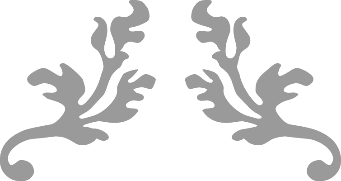 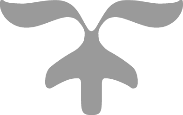 Faten Sabri2021www.fatensabri.comfaten@fatensabri.comfaten.sabri@yahoo.co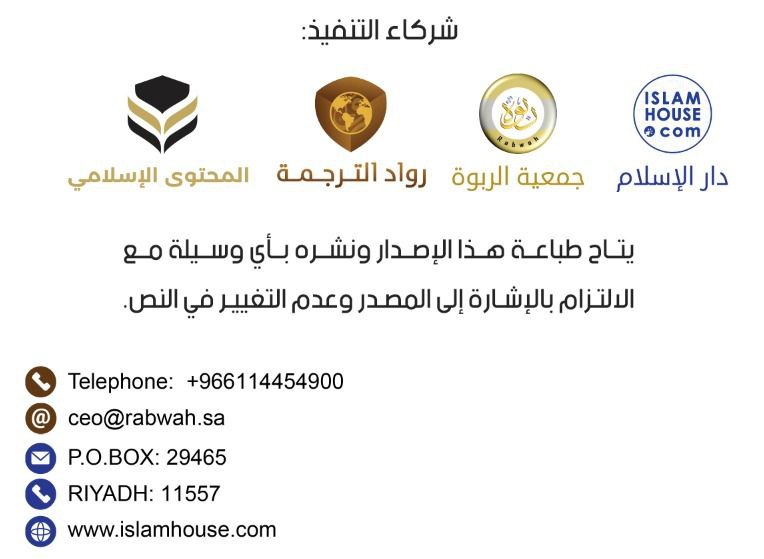 Một vivant từ trái timTự cầu cứu bản thân:Đó là những gì mà tôi đã đọc được và đã thu hút tôi:"Vào thời điểm Napuli đang rung động trước màn trình diễn của nam diễn viên Karlinija, một người đàn ông đã đến gặp một bác sĩ nổi tiếng ở thành phố đó để hỏi về loại thuốc điều trị chứng u sầu quá mức - trầm cảm -, bác sĩ khuyên anh ta nên tìm trò giải trí và đi xem các buổi biểu diễn của Karlinija, và bệnh nhân trả lời: Tôi là Karlinija "Và tác giả nói tiếp:''Một người có đức tin (nơi Allah) với một niềm tin sâu sắc, và một người vô thần, cả hai đều không đến phòng khám tâm thần, họ chỉ là những người nghiên cứu và những kẻ ngờ vực. Những người có đức tin nghiên cứu và tìm thấy, còn những kẻ vô thần không nghiên cứu và không tìm thấy. Và một loại thứ ba là đang tìm kiếm mà vẫn chưa tìm thấy. Nếu không có Allah (Đấng Tạo Hóa), ​​cuộc sống sẽ trở thành máy móc và không phải là cuộc sống. Nếu tôi nói rằng tôi đến ga điện ngầm sớm, lên tàu, sau đó tôi đến trường đại học, thực hiện các bài giảng của mình rồi trở về nhà. Những cụm từ này không phù hợp để viết tiểu thuyết hoặc truyện ngắn vì chúng không có yếu tố tốt và xấu, và không có cuốn tiểu thuyết nào trong suốt lịch sử mà không có yếu tố tốt và xấu, vì chúng là bí  ẩn của sự tồn tại của con người, và bí ẩn của nghĩa vụ và trách nhiệm ''.Nghĩa vụ và trách nhiệm mà tác giả đang nói đến này đây phản ảnh một cảm giác chôn giấu bên trong tâm hồn con người, khiến anh ta làm điều đúng và tránh điều sai, vì sợ sự thanh toán và trừng phạt.Hành trình tìm tòi nghiên cứu:Về cơ bản, nhiều người cho rằng bản chất của mọi thứ đều vô nghĩa, và do đó chúng ta có thể tự do tìm kiếm ý nghĩa (của cuộc sống) cho bản thân để có một cuộc sống viên mãn. Việc chối bỏ mục đích tồn tại của chúng ta thực ra là sự lừa dối bản thân. Nó như thể chúng ta đang nói với chính mình: "Chúng ta hãy giả định hoặc giả vờ rằng chúng ta có một mục đích trong cuộc sống này".Và tình trạng đó của chúng ta giống như những đứa trẻ giả vờ đóng vai bác sĩ, y tá, người mẹ, hoặc người cha trong trò chơi của chúng. Chắc chắn, chúng ta không bao giờ đạt được hạnh phúc thực sự trừ khi chúng ta biết được mục đích của chúng ta trong cuộc sống này.Nếu như một người được đặt trái với ý muốn của anh ta trên một chuyến tàu sang trọng, và thấy mình ở khoang hạng nhất, một trải nghiệm sang trọng và thoải mái, đỉnh cao của sự sang trọng. Liệu anh ấy có thực sự hạnh phúc trên hành trình này nếu không nhận được câu trả lời cho những câu hỏi trong đầu, như:Tôi đã lên tàu này như thế nào? Mục đích của chuyến đi này là gì? Nó sẽ đi đến đâu? Khi những câu hỏi này vẫn còn mà không có lời giải đáp, thì làm sao anh ta có thể có được hạnh phúc?Ngay cả khi anh ta bắt đầu tận hưởng mọi thứ xa hoa theo ý mình, anh ta  sẽ không bao giờ đạt được hạnh phúc thực sự và có ý nghĩa. Bữa ăn ngon trong chuyến đi này có đủ khiến anh ta quên đi những câu hỏi đó không? Loại hạnh phúc này sẽ chỉ là tạm thời và giả tạo. Đó chỉ là cố giả vờ hạnh phúc vì không tìm ra câu trả lời cho những câu hỏi quan trọng này. Quả thật, tình trạng này giống như trường hợp một người bị ảo giác do chất gây say khiến anh ta bị diệt vong. Vậy nên, hạnh phúc thật sự của con người sẽ không bao giờ đạt được trừ khi anh ta tìm ra câu trả lời cho những câu hỏi hiện hữu này.Nhà tư tưởng người Anh John Locke nói:“Nếu tất cả hy vọng của con người chỉ giới hạn trong thế giới này, và nếu chúng ta chỉ tận hưởng cuộc sống ở đây trong thế giới này, thì việc tìm kiếm hạnh phúc, ngay cả khi phải trả giá bằng cha mẹ và con cái là điều không có gì lạ hoặc vô lý”.Giữa sự tồn tại và không tồn tại:Trong số những người phủ nhận sự tồn tại của Đấng Tạo Hóa vũ trụ ngày nay đa số tin rằng ánh sáng nằm ngoài thời gian, và không chấp nhận rằng Đấng Tạo Hóa không tuân theo quy luật thời gian và không gian. Có nghĩa là Đấng Tạo Hóa có trước mọi thứ và vẫn tồn tại sau mọi thứ đã kết thúc, và Ngài Tối Cao không có bất cứ thứ gì trong tạo vật của Ngài bao trùm Ngài đặng.Nhiều người trong số họ tin rằng các hạt phân tử kết nối, khi tách khỏi nhau vẫn liên lạc với nhau cùng một lúc, và không chấp nhận ý tưởng rằng Đấng Tạo Hóa với sự hiểu biết của Ngài vẫn kết nối với đám bề tôi của Ngài bất cứ đâu họ đi. Họ tin rằng họ có trí óc dù không nhìn thấy nó, nhưng lại từ chối tin nơi Đấng Tạo Hóa vì không nhìn thấy Ngài.Nhiều người trong số họ cũng không tin vào Thiên Đàng và Địa Ngục, nhưng lại chấp nhận sự tồn tại của những thế giới khác mà họ chưa từng thấy. Khoa học vật chất bảo người ta tin vào những thứ thậm chí không tồn tại, chẳng hạn như ảo ảnh, và họ tin và chấp nhận nó. Và khi chết, cả vật lý và hóa học đều không giúp ích gì cho con người, vì chúng đã cam đoan với họ là hư vô.Đây là sự khác biệt giữa người phủ nhận sự tồn tại của  Allah và người có đức tin nơi Allah và Kinh Sách của Ngài. Người vô thần coi người có đức tin vào sự tồn tại của Đấng Tạo Hóa vũ trụ là một con người lạc hậu, vì anh ta đã tin vào thứ mà anh ta không nhìn thấy, mặc dù người có đức tin  tin vào thứ mà nó nâng cao vụ việc và vị thế của anh ta, trong khi người vô thần lại thần thánh hóa những cuốn sách vật lý và hóa học, tin vào điều hư không cái mà nó hạ thấp vị thế của anh ta.Sự tồn tại của Đấng Tạo Hóa:Niềm tin vào sự tồn tại của một Đấng Tạo Hóa đã tạo ra vũ trụ dựa trên thực tế rằng vạn vật không xuất hiện mà không có lý do, cũng không thể nào là do sự ngẫu nhiên, bởi vì sự ngẫu nhiên không phải là nguyên nhân chính. Đúng hơn, nó là một sản phẩm thứ yếu phụ thuộc vào sự sẵn có của các yếu tố khác (sự tồn tại của thời gian, không gian, vật chất và năng lượng) để một cái gì đó được hình thành từ những yếu tố này một cách ngẫu nhiên. Vì vậy, không thể dùng từ "ngẫu nhiên" để giải thích bất cứ thứ gì vì nó hoàn toàn không là gì cả.Nhận ra sự thật:Việc đặt toàn bộ niềm tin của chúng ta vào khoa học vật chất thực nghiệm là có vấn đề bởi vì khoa học là một nền tảng luôn thay đổi. Những khám phá mới được thực hiện mỗi ngày bác bỏ các lý thuyết trước đó; và một số điều vẫn còn được chúng ta coi là một dạng khoa học mang tính chất giả thuyết. Ngay cả khi chúng ta cho rằng tất cả các kiến thức khoa học đã được chứng minh và chính xác, thì chúng ta vẫn còn gặp vấn đề.Khoa học thực nghiệm ngày nay mang lại mọi vinh quang cho người khám phá và bỏ qua người khởi xướng. Ví dụ - giả sử ai đó bước vào phòng và khám phá ra một bức tranh tuyệt đẹp, được vẽ rất tỉ mỉ, có trật tự và đối xứng đáng kinh ngạc. Sau đó, anh ấy đi ra ngoài nói với mọi người về nó. Mọi người đều ấn tượng với người đàn ông đã khám phá ra bức tranh đến nỗi họ quên hỏi câu hỏi quan trọng nhất: "Ai đã vẽ nó?"Đây là những gì con người đang làm. Họ bị ấn tưởng bởi sự khám phá của khoa học về những quy luật tự nhiên và không gian đến mức quên đi sự sáng tạo của người khởi sướng các quy luật của vũ trụ, năng lượng, vật chất, v.v...Tất cả những gì các nhà khoa học làm là khám phá các định luật. Họ không tạo ra những định luật này, mà nó được tạo ra bởi Đấng Tạo Hóa.Một người không thể bác bỏ sự tồn tại của nhà văn chỉ vì sự hiểu biết của người đó về cuốn sách, sự hiểu biết đó không phải là thứ dùng để thay thế. Khoa học khám phá ra các quy luật của vũ trụ nhưng không tạo ra chúng, chính Đấng Tạo Hóa đã tạo ra chúng.Trong số những người có đức tin, có người đạt đến trình độ cao về vật lý và hóa học, nhưng anh ta nhận ra rằng những định luật của vũ trụ này có một Đấng Tạo Hóa vĩ đại đứng đằng sau. Các nhà khoa học sẽ không có gì để nghiên cứu nếu không có những định luật này do Allah tạo ra. Ở thời điểm đó, đức tin mang lại lợi ích cho người có đức tin ở thế giới này và cả đời sau.Con người, khi bị cúm nặng hoặc sốt cao, đã không thể với lấy một cốc nước để uống, thì làm sao có thể không cần đến mối quan hệ của mình với Đấng Tạo Hóa?William James nói, “Những con sóng hỗn loạn của đại dương không bao giờ làm xáo trộn sự yên tĩnh của đáy sâu, cũng không làm xáo trộn trật tự của nó. Tương tự như vậy, một người có đức tin sâu sắc vào Allah xứng đáng với việc không bị xáo trộn bởi những dao động tạm thời bên ngoài. Một người đàn ông ngoan đạo thực sự là không lo lắng, luôn tỉnh táo, luôn sẵn sàng đối mặt với bất cứ điều gì mà ngày tháng có thể mang lại.Tại sao phải cần tôn giáo?Hans Schwartz,  một giáo sư thần học, nói:“Với tầm quan trọng của khoa học, nó có thể được sử dụng để phá hủy cũng như nó có thể được sử dụng để tái thiết, và ở đây nói lên vai trò quan trọng nhất của đức tin, và kinh nghiệm thực tế đó không thể đáp ứng tất cả các câu trả lời.”Và ông nói:"Đức tin và sự hiểu biết đều cần đến nhau. Các nhà khoa học phải thừa nhận rằng đôi khi họ sử dụng niềm tin để có thể hiểu được các mối quan hệ sâu sắc giữa các khía cạnh của tự nhiên mà họ quan sát được."Schwartz thấy rằng các nhà khoa học không hề có được sự thật và câu trả lời như họ tuyên bố. Bằng chứng lớn nhất cho điều này là ông nhận thấy trong những câu hỏi mà các nhà khoa học phải đối mặt hàng ngày, đặc biệt là các nhà khoa học đang tìm hiểu về nguồn gốc của sự sống. Bất cứ khi nào họ đưa ra kết luận, thì một khám phá mới mâu thuẫn với kết luận đó lại xuất hiện vào ngày hôm sau.Câu hỏi về nguồn gốc và ý nghĩa của cuộc sống chúng ta mà khoa học vật  không thể trả lời được. Họ chỉ đưa ra các lý thuyết suông, lời nói trừu tượng, hay kiến thức huyền bí nào đó để giải đáp. Vụ tai nạn ở Hiroshima và những thảm họa khác xảy ra do phát minh khoa học, làm mất đi sự trong sạch trong khoa học, và triết gia Karl Jaspers và những người khác gọi khoa học vật chất là sự bịa đặt, hư cấu.Từ điều này, chúng tôi kết luận rằng nếu chúng tôi chấp nhận lý lẽ rằng khoa học đã trả lời câu hỏi "Vũ trụ đã hình thành thế nào?" thì không thể trả lời các câu hỏi về nguồn gốc và mục đích của cuộc sống và đạo đức cùng với việc duy trì sự phát triển khoa học, ngoại trừ thông qua sự tích hợp giữa khoa học và tôn giáo.Với khoa học vật chất, một người có thể chế tạo một tên lửa, nhưng với khoa học này, anh ta không thể đánh giá vẻ đẹp của một bức tranh, cũng như không đánh giá được giá trị của sự vật, và anh ta không thể cho chúng ta biết về cái tốt và cái xấu. Với khoa học vật chất, chúng ta biết rằng một viên đạn sẽ giết được mạng người, nhưng chúng ta không biết rằng việc sử dụng nó để giết người khác là sai.Albert Einstein, nhà vật lý nổi tiếng, đã nói:“Khoa học không thể là nguồn gốc của đạo đức, chắc chắn rằng có những nền tảng đạo đức cho khoa học, nhưng chúng ta không thể nói về những nền tảng khoa học cho đạo đức. Tất cả những nỗ lực nhằm tuân theo các quy luật và phương trình khoa học đã thất bại và sẽ thất bại''.Immanuel Kant, nhà triết học nổi tiếng người Đức, nói:“Một bằng chứng đạo đức về sự tồn tại của Thượng Đế được dựng lên theo những gì mà công lý đòi hỏi, bởi vì người tốt phải được thưởng, còn kẻ xấu phải bị trừng phạt. Và điều này sẽ chỉ xảy ra khi có sự hiện diện của một nguồn, một nguyên tắc tối cao, ghi chép tính toán lại cho mọi người về những gì mà người đó đã làm. Như bằng chứng dựa trên những gì được thống nhất bởi khả năng kết hợp giữa đức hạnh và hạnh phúc. Vì không thể kết hợp chúng trừ khi có sự hiện diện của cái gì đó là siêu nhiên, là Đấng biết mọi thứ, là Đấng Toàn Năng, và Nguồn Tối Cao và sự hiện hữu này vượt lên trên cả tự nhiên như Thượng Đế chẳng hạn''.Giải phóng khỏi chế độ nô lệ:Nếu chúng ta không tôn thờ Đấng Tạo Hóa, thì cuối cùng chúng ta chắc chắn sẽ tôn thờ những "thần linh" khác. Bởi con tim, hoặc là sẽ bị trói buộc bởi một vấn đề nào đó trên thế gian mà nó sẽ nỗ lực theo đuỗi để đạt được, hoặc là nó sẽ lưu tâm đến Đấng tạo hóa ra nó và nguồn gốc của sự tồn tại của nó. Vì vậy, những mong muốn và ý thích bất chợt của chúng ta có thể nô lệ hóa chúng ta mà chúng ta không nhận ra điều đó. Trong khi đó, việc liên kết trái tim chúng ta với Allah Toàn Năng, Ngài sẽ đưa chúng ta thoát khỏi vòng nô lệ cho người khác, và Thượng Đế của toàn thế giới là Đấng Tạo Hóa của chúng ta, và Ngài là Đấng xứng đáng nhất mà chúng ta hướng đến và tìm kiếm sự giúp đỡ.Nhiều người bị thu hút bởi sự nổi tiếng và thời trang, cũng như bị thu hút từ các trang quảng cáo và các phương tiện truyền thông xã hội. Nó thu hút sự chú ý của mọi người một cách thái quá và giữ vai trò chính trong việc truyền bá những khái niệm thiếu hiểu biết, kêu gọi sự chú ý vào các bộ phận nhỏ và phân tán các ưu tiên và điều này góp phần vào sự đau khổ của chúng ta, và khiến chúng ta sống cuộc sống hỗn loạn và bất hạnh.Bên cạnh đó, một số chuẩn mực của xã hội cũng như áp lực từ gia đình, có thể đã trói buộc chúng ta, bắt chúng ta phải tuân theo các truyền thống và những quan niệm mà cha ông để lại, khiến chúng ta xa cách với những gì chúng ta được (Allah) yêu cầu thực hiện trong cuộc sống này và nghĩa vụ của chúng ta đối với Đấng Tạo Hóa của chúng ta.Nghĩa vụ và trách nhiệm:Niềm tin vào sự tồn tại của Đấng Tạo Hóa của vũ trụ là bổn phận và trách nhiệm, vì đức tin làm thức tỉnh lương tâm, thúc đẩy người có đức tin phải chịu trách nhiệm về mọi vấn đề lớn nhỏ của mình. Người có đức tin có trách nhiệm với bản thân, gia đình, hàng xóm, và ngay cả với người đi đường. Anh ta tìm lấy các nguyên nhân và phó thác cho Allah. Và tôi không nghĩ rằng đây là những đặc điểm của những người nghiện ngập mất lý trí mà những người có đức tin bị bêu xấu ngày nay.Việc gây mất lý trí thực sự cho người dân chính là chủ nghĩa vô thần, chứ không phải đức tin. Bởi vì chủ nghĩa vô thần kêu gọi người dân theo chủ nghĩa duy vật, nó đẩy họ ra khỏi mối liên kết của họ với Đấng Tạo Hóa bằng cách từ chối tôn giáo và từ bỏ trách nhiệm và nghĩa vụ, kêu gọi họ tận hưởng khoảnh khắc mà họ đang sống bất chấp mọi hậu quả. Rồi họ làm những gì họ thích, chỉ cần được an toàn khỏi sự trừng phạt của thế gian, họ tin rằng không có sự giám sát hay sự thanh toán của Thượng Đế, và không có sự phục sinh và phán xét nào cả. Đó chẳng phải là một mô tả thực sự về những người nghiện ngập sao?Một vị trí cao hơn cho bản thân:Những gì tôi đã đọc và nó đã thu hút tôi:“Nếu một người phạm tội, luật sư của bị cáo tìm cách chứng minh rằng anh ta không cố ý, mặc dù việc phạm tội xảy ra dưới góc độ vật lý và tội phạm được công nhận, nhưng pháp luật can thiệp để tìm hiểu động cơ gây án và ý định, và để biết tình trạng của một người trong quá trình phạm tội.Ở đây chúng ta đặt bản thân ở vị trí cao hơn thực tế vật chất trừu tượng.Trên thực tế, chúng ta không phán xét những gì đã xảy ra trên thế giới, nhưng chúng ta đánh giá những gì đã xảy ra bên trong tâm hồn.Điều này phản ánh mâu thuẫn ban đầu giữa con người và thế giới. Nên đạo đức phải có một giá trị, không được đo lường bằng các tiêu chuẩn vật  trừu tượng và không tuân theo các quy luật tự nhiên.Hành vi đạo đức, sự hy sinh, lý tưởng, sự khổ hạnh, sự độc thân và lòng vị tha, những đạo đức đích thực này, hoặc là vô nghĩa hoặc có ý nghĩa đối với sự tồn tại của Allah. ”Ngày mà tài sản và con cái không giúp ích được gì cả:Những gì chúng ta đã thấy trong cuộc khủng hoảng Corona về những người chết mà không ai hay biết. Những ngôi nhà dưỡng lão đầy rẫy các xác chết bất động mà mọi người xung quanh họ đều không thể can thiệp, còn người chết trên đường thì cũng không ai biết. Ai có tiền thì chờ chữa bệnh, hy sinh người già để cứu người trẻ, bệnh nhân đua nhau nằm viện. Và cảnh tượng này cứ như vậy hiện ra giống như các cảnh tượng của Ngày Phục Sinh.Cuộc khủng hoảng Corona đã đánh mất khỏi trái tim nhiều người các biểu tượng mà họ gắn vào ảo tưởng của họ, và làm sụp đổ các thần linh ngụy tạo mà họ thần thánh hóa bên cạnh Allah từng vị một. Ai đã từng tôn thờ tiền bạc, tiền bạc của y không giúp ích được gì cho y, ai nghĩ rằng chỉ khoa học vật chất mới có thể cứu được y, nó cũng không giúp ích gì cho y, và ai đã từng cầu nguyện với đá và tượng thần cũng không còn dám đến gần chúng vì sợ bị lây nhiễm. Và chúng ta nghe nhiều về việc các linh mục kêu gọi tín đồ của họ đến trực tiếp với Allah và tránh đến gần họ. Và không có thần linh nào đáng thờ phượng ngoại trừ Allah (Thượng Đê) đã trở thành mặt trời tỏa sáng trên khắp thế giới.Không còn nghi ngờ gì nữa rằng hoàn cảnh đẩy một người quay về với Thượng Đế của vũ trụ và vật để tìm kiếm sự giúp đỡ từ Ngài. Những lời siêu việt của Hadith cao quý được thể hiện bằng những ý nghĩa đẹp đẽ nhất của chúng:Khi nào ngươi cầu xin thì hãy cầu xin Allah, và khi nào ngươi tìm kiếm sự giúp đỡ thì hãy tìm kiếm sự giúp đỡ của Allah. At-Tirmizhi ghi lại.Và luôn luôn trong các bài viết của tôi, tôi nhớ những lời mà một ông lão người Tây Ban Nha đã nói với tôi "Chúng tôi ở phương Tây không tôn thờ Allah cũng như không thờ phượng Jesu, chúng tôi thờ phụ nữ và tiền bạc." Mặc dù ông ấy chỉ nói đùa, nhưng câu nói của ông ấy chứa đựng rất nhiều sự thật, và câu nói đó khiến tôi nhớ rằng bây giờ mọi người ở phương Tây đã nói: Ôi Chúa ơi, linh hồn của tôi.Trong cuộc sống này, chúng ta không có quyết định nào khác ngoài việc chấp nhận lời kêu gọi của Đấng Tạo Hóa để tin vào Ngài và phục tùng Ngài, và chúng ta không còn sự lựa chọn nào khác. Hoặc là tồn tại hoặc không tồn tại, để đạt được điều tốt đẹp ở thế giới này và Đời Sau, hoặc chúng ta hài lòng với thế giới này và nó sẽ hủy diệt chúng ta, và số phận của chúng ta sẽ là Địa Ngục.Trong phần tóm tắt này, tôi muốn trình bày bằng chứng về sự tồn tại của một Đấng Tạo Hóa vũ trụ và từ lời phán của Đấng Tạo Hóa, từ các quy luật của vũ trụ do Đấng Tạo Hóa thiết lập và từ sự tồn tại của vũ trụ mà Đấng Tạo Hóa đã tạo ra, đồng thời nêu những câu nói của một số học giả có đức tin vào sự tồn tại của Đấng Tạo Hóa. Thêm vào đó là những tuyên bố của những người phủ nhận sự tồn tại của Đấng Tạo Hóa, những tuyên bố thực tế ủng hộ về sự tồn tại của Ngài, Vinh Quang và Tối Cao thay Ngài.Cuốn sách này cũng nhằm chứng minh rằng tư tưởng phủ nhận Đấng Tạo Hóa mâu thuẫn với lý trí, bản năng tự nhiên và khoa học hiện đại, và đức tin "Iman" không như một số người đã nghĩ.Và tôi cầu xin Allah Tối Cao chấp nhận cuốn sách này từ tôi và biến nó thành nguồn hướng dẫn và tiếp cận giải pháp mà những người phủ nhận sự tồn tại của Đấng Tạo Hóa đang tìm kiếm. Bởi vì trong cuốn sách là lời giải đáp cho thấy sự thất bại của thuyết vô thần.Ai đãtạo ra vũ trụNếu người tri thức là người có đức tin, thì chắc chắn anh ta sẽ trả lời là  Đấng Tạo Hóa. Nhưng người tri thức vô thần sẽ trả lời do một kỹ sư siêu phàm, hoặc vi sinh vật thông minh, hoặc do sự ngẫu nhiên, hay một nhóm các nhà khoa học hoặc người ngoài hành tinh từ các hành tinh khác đã thử nghiệm điều gì đó dẫn đến sự xuất hiện của vũ trụ!Allah Tối Cao phản hồi:للَّهُ خالِقُ كُلِّ شَيْءٍ وَهُوَ عَلى كُلِّ شَيْءٍ وَكِيلٌ )الزمر:62)Allah là Đấng Tạo Hóa tất cả vạn vật và Ngài trông coi và quản lý mọi vật(Az-Zumar: 62)بَدِيعُ السَّمَاوَاتِ وَالأَرْضِ أَنَّى يَكُونُ لَهُ وَلَدٌ وَلَمْ تَكُن لَّهُ صَاحِبَةٌ وَخَلَقَ كُلَّ شَيْءٍ وهُوَ بِكُلِّ شَيْءٍ عَلِيمٌ (101) ذَلِكُمُ اللّهُ رَبُّكُمْ لا إِلَهَ إِلاَّ هُوَ خَالِقُ كُلِّ شَيْءٍ فَاعْبُدُوهُ وَهُوَ عَلَى كُلِّ شَيْءٍ وَكِيلٌ )الأنعام:101-102)Ngài đã tạo ra các tầng trời và trái đất. Làm sao Ngài có  có con trong khi Ngài không có bạn đời. Và Ngài đã tạo ra tất cả vạn vật, (và tại sao lại qui cho Ngài có con) trong khi  Ngài là Đấng đã tạo ra tất cả vạn vật và Ngài là Đấng Hằng Biết mọi thứ. (101)Đó là Allah, Thượng Đế của các ngươi (hỡi nhân loại). Không có Thượng Đế đích thực nào khác ngoài Ngài. Ngài là Đấng Tạo Hóa tất cả vạn vật, nên các ngươi hãy thờ phượng riêng Ngài. Quả thật, Ngài là Đấng bảo hộ và trông coi tất cả mọi thứ.(Al-An’am: 101-102)وَلَقَدْ خَلَقْنَا السَّمَاوَاتِ وَالْأَرْضَ وَمَا بَيْنَهُمَا فِي سِتَّةِ أَيَّامٍ وَمَا مَسَّنَا مِن لُّغُوبٍ (ق:38)Thật vậy, TA (Allah) đã tạo hóa các tầng trời và trái đất cũng như vạn vật giữa chúng trong sáu ngày, và TA không hề mỏi mệt.(Qaf:38)Ai là ngườisáng tạoاللَّهُ لَا إِلَٰهَ إِلَّا هُوَ الْحَيُّ الْقَيُّومُ ۚ لَا تَأْخُذُهُ سِنَةٌ وَلَا نَوْمٌ ۚ لَّهُ مَا فِي السَّمَاوَاتِ وَمَا فِي الْأَرْضِ ۗ مَن ذَا الَّذِي يَشْفَعُ عِندَهُ إِلَّا بِإِذْنِهِ ۚ يَعْلَمُ مَا بَيْنَ أَيْدِيهِمْ وَمَا خَلْفَهُمْ ۖ وَلَا يُحِيطُونَ بِشَيْءٍ مِّنْ عِلْمِهِ إِلَّا بِمَا شَاءَ ۚ وَسِعَ كُرْسِيُّهُ السَّمَاوَاتِ وَالْأَرْضَ ۖ وَلَا يَئُودُهُ حِفْظُهُمَا ۚ وَهُوَ الْعَلِيُّ الْعَظِيمُ (البقرة: 255)Allah (là Thượng Đế), không có Thượng Đế (đích thực) nào ngoài Ngài, Đấng Hằng Sống, Đấng Bất Diệt, Ngài không ngủ và cũng không buồn ngủ. Tất cả vạn vật trong các tầng trời và tất cả vạn vật trong trái đất đều thuộc về Ngài. Không ai có quyền can thiệp (biện minh, cầu xin ân xá cho ai) trước Ngài trừ phi Ngài cho phép. Ngài biết hết mọi điều xảy ra phía trước họ và đằng sau họ, không một ai đủ năng lực biết được kiến thức của Ngài ngoại trừ điều nào Ngài muốn cho y biết. Kursi (Bệ gác chân) của Ngài bao trùm hết cả các tầng trời và trái đất, và việc quản lý trời đất không làm Ngài mỏi mệt bởi Ngài là Đấng Tối Thượng, Đấng Vĩ Đại.(Al-Baqarah:255)Ai đã tạo ra ngư ờ isáng tạoهُوَ الْأَوَّلُ وَالْآخِرُ وَالظَّاهِرُ وَالْبَاطِنُ ۖ وَهُوَ بِكُلِّ شَيْءٍ عَلِيمٌ (الحديد: 3)Ngài là Đấng Đầu Tiên, là Đấng Cuối Cùng, Đấng Bên Ngoài, Đấng Bên Trong. Và Ngài có kiến thức về mọi thứ.(Al-Hadid:3)...لَيْسَ كَمِثْلِهِ شَيْءٌ ۖ وَهُوَ السَّمِيعُ الْبَصِيرُ )الشورى: 11)...Không có cái gì giống Ngài. Và Ngài là Đấng Hằng Nghe, Đấng Hằng Thấy( Ash-Shura: 11)Sự thật về sự tồn tại của anh ta là gì?فَوَرَبِّ السَّمَاءِ وَالْأَرْضِ إِنَّهُ لَحَقٌّ مِّثْلَ مَا أَنَّكُمْ تَنطِقُونَ )الذاريات: 23)Vì vậy, thề bởi Thượng Đế của các tầng trời và trái đất. Quả thật, (sự Phục Sinh) là sự thật giống như thực tế của việc các ngươi nói chuyện với nhau.( Azd-Zdariyat: 23)قَالَتْ رُسُلُهُمْ أَفِي اللَّهِ شَكٌّ فَاطِرِ السَّمَاوَاتِ وَالْأَرْضِ).... إبراهيم: 10)Các Sứ Giả của chúng nói với chúng: Lẽ nào các người lại hoài nghi về Allah, Đấng đã sáng tạo ra các tầng trời và trái đất?...( Ibrahim:10)Tênvàcôngthứccủanó là gì?ُوَ اللَّهُ الَّذِي لَا إِلَٰهَ إِلَّا هُوَ ۖ عَالِمُ الْغَيْبِ وَالشَّهَادَةِ ۖ هُوَ الرَّحْمَٰنُ الرَّحِيمُ (22) هُوَ اللَّهُ الَّذِي لَا إِلَٰهَ إِلَّا هُوَ الْمَلِكُ الْقُدُّوسُ السَّلَامُ الْمُؤْمِنُ الْمُهَيْمِنُ الْعَزِيزُ الْجَبَّارُ الْمُتَكَبِّرُ ۚ سُبْحَانَ اللَّهِ عَمَّا يُشْرِكُونَ (23) هُوَ اللَّهُ الْخَالِقُ الْبَارِئُ الْمُصَوِّرُ ۖ لَهُ الْأَسْمَاءُ الْحُسْنَىٰ ۚ يُسَبِّحُ لَهُ مَا فِي السَّمَاوَاتِ وَالْأَرْضِ ۖ وَهُوَ الْعَزِيزُ الْحَكِيمُ )(24) الحشر: 22-24(Ngài là Allah, Đấng mà không có Thượng Đế đích thực nào khác ngoài Ngài, Ngài là Đấng biết điều vô hình và hữu hình, Ngài là Đấng Độ Lượng, Đấng Nhân Từ (22).Ngài là Allah, không có Thượng Đế đích thực nào khác ngoài Ngài, Ngài là Đức Vua, Đấng Linh Thiêng, Đấng Bằng An, Đấng ban đức tin, Đấng ban sự an ninh, Đấng Quyền Năng, Đấng không cưỡng lại được, Đấng Tự Hào, Allah là Đấng Tối Cao vượt xa những gì (kẻ đa thần) qui cho Ngài (23). Ngài là Allah, Đấng Tạo Hóa, Đấng Khởi Sự, Đấng ban hình thể, Ngài có những tên gọi tốt đẹp nhất, mọi vật trong các tầng trời và trái đất đều tán dương vinh danh Ngài. Quả thật, Ngài là Đấng Chí Tôn, Đấng Thông Thái (24).( Al-Hashr: 22-24)Trìnhbàyvềhànhđộngcủaanhấyإِنَّمَا أَمْرُهُ إِذَا أَرَادَ شَيْئًا أَن يَقُولَ لَهُ كُن فَيَكُونُ )يس: 82)Quả thật, khi Ngài muốn điều gì, Ngài chỉ cần phán “Hãy thành!” thì tức khắc nó sẽ thành (giống như ý của Ngài)(Yasin:82)وَهُوَ الْقَاهِرُ فَوْقَ عِبَادِهِ ۖ وَيُرْسِلُ عَلَيْكُمْ حَفَظَةً حَتَّىٰ إِذَا جَاءَ أَحَدَكُمُ الْمَوْتُ تَوَفَّتْهُ رُسُلُنَا وَهُمْ لَا يُفَرِّطُونَ (الأنعام: 61)Và Ngài là Đấng Thống Trị bên trên đám bầy tôi của Ngài. Và Ngài gởi đến các ngươi (hỡi nhân loại) các vị Thiên Thần ghi chép (mọi hành vi của các ngươi) cho đến khi ai đó trong các ngươi đối diện với cái chết (lúc y hết tuổi thọ) thì các Thiên Thần của TA sẽ bắt hồn y, và Họ không bao giờ lơ là (trong nhiễm vụ).(Al-An’am:61)	وَمَا تَشَاءُونَ إِلَّا أَن يَشَاءَ اللَّهُ رَبُّ الْعَالَمِينَ (التكوير: 29)Tuy nhiên, những gì các ngươi muốn sẽ không thành trừ phi Thượng Đế của vụ trũ và muôn loài muốn và chấp thuận.(At-Takwir: 29)Thước đo tuyệt đối của nóيُدَبِّرُ الْأَمْرَ مِنَ السَّمَاءِ إِلَى الْأَرْضِ ثُمَّ يَعْرُجُ إِلَيْهِ فِي يَوْمٍ كَانَ مِقْدَارُهُ أَلْفَ سَنَةٍ مِّمَّا تَعُدُّونَ (السجدة: 5)Ngài sắp đặt mọi việc từ trên trời xuống dưới đất, rồi tất cả mọi việc sẽ được đưa lên trình Ngài trong một ngày mà thời gian của nó bằng một năm theo cách tính của các ngươi (hỡi con người).(As-Sajdah:5)Nó có trật tự tuyệt đối.وَلِلَّهِ غَيْبُ السَّمَاوَاتِ وَالْأَرْضِ وَإِلَيْهِ يُرْجَعُ الْأَمْرُ كُلُّهُ فَاعْبُدْهُ وَتَوَكَّلْ عَلَيْهِ ۚ وَمَا رَبُّكَ بِغَافِلٍ عَمَّا تَعْمَلُونَ (هود: 123)(Mọi điều) vô hình trong các tầng trời và đất đều thuộc về một mình Allah. Mọi thứ điều được trở về trình diện Ngài. Vì vậy, Ngươi (hỡi Thiên Sứ Muhammad) hãy thờ phượng một mình Ngài và hãy phó thác cho Ngài. Quả thật, Thượng Đế của Ngươi không làm ngơ về những gì các ngươi làm.(Hud:123)وَلِلَّهِ مَا فِي السَّمَاوَاتِ وَمَا فِي الْأَرْضِ ۚ وَإِلَى اللَّهِ تُرْجَعُ الْأُمُورُ ( آل عمران: 109)Vạn vật trong các tầng trời và vạn vật trong trái đất đều thuộc về Allah, và tất cả mọi việc đều được đưa về trình diện Allah.(Ali ‘Imran:109)Anh ta hoàn toàn giàu có.وَإِن مِّن شَيْءٍ إِلَّا عِندَنَا خَزَائِنُهُ وَمَا نُنَزِّلُهُ إِلَّا بِقَدَرٍ مَّعْلُومٍ ) الحجر: 21)Bất kỳ thứ gì, kho tài nguyên của nó đều nằm ở nơi TA, nhưng TA chỉ ban nó xuống theo một định lượng rõ ràng.(Al-Hijr:21)...وَلِلَّهِ خَزَائِنُ السَّمَاوَاتِ وَالْأَرْضِ وَلَٰكِنَّ الْمُنَافِقِينَ لَا يَفْقَهُونَ )المنافقون: 7)Tuy nhiên, những kẻ giả tạo đức tin không hiểu rằng các kho chứa (bổng lộc) trong các tầng trời và trái đất đều là của Allah.(Al-Munafiqun:7)وَرَبُّكَ الْغَنِيُّ ذُو الرَّحْمَةِ ۚ إِن يَشَأْ يُذْهِبْكُمْ وَيَسْتَخْلِفْ مِن بَعْدِكُم مَّا يَشَاءُ كَمَا أَنشَأَكُم مِّن ذُرِّيَّةِ قَوْمٍ آخَرِينَ )الأنعام: 133)Thượng Đế của Ngươi (hỡi Thiên Sứ) là Đấng Giàu Có về lòng nhân từ. Nếu muốn Ngài sẽ tiêu diệt các ngươi (những kẻ nghịch lại Ngài) và sẽ mang đến một thế hệ khác sau các ngươi giống như việc Ngài đã tạo ra các ngươi từ một đám dân khác.(Al-An’am:133)يَا أَيُّهَا النَّاسُ أَنتُمُ الْفُقَرَاءُ إِلَى اللَّهِ ۖ وَاللَّهُ هُوَ الْغَنِيُّ الْحَمِيدُ (فاطر: 15)Hỡi nhân loại, các ngươi toàn là những kẻ nghèo hèn luôn cần đến Allah còn Allah là Đấng Giàu Có, Đấng đáng được ca tụng.(Fatir:15)...وَمَن كَفَرَ فَإِنَّ اللَّهَ غَنِيٌّ عَنِ الْعَالَمِينَ (آل عمران: 97)...Còn ai phủ nhận (không tuân theo) thì quả thật, Allah rất giàu có vốn không cần đến vũ trụ và vạn vật.(Ali 'Imran:97)Anh ấy có chìa khóa vô hìnhوَعِندَهُ مَفَاتِحُ الْغَيْبِ لَا يَعْلَمُهَا إِلَّا هُوَ ۚ وَيَعْلَمُ مَا فِي الْبَرِّ وَالْبَحْرِ ۚ وَمَا تَسْقُطُ مِن وَرَقَةٍ إِلَّا يَعْلَمُهَا وَلَا حَبَّةٍ فِي ظُلُمَاتِ الْأَرْضِ وَلَا رَطْبٍ وَلَا يَابِسٍ إِلَّا فِي كِتَابٍ مُّبِينٍ )الأنعام: 59)Và mọi chìa khóa (kho tàng) của cõi vô hình đều nằm ở nơi (Allah), không ai biết rõ chúng ngoại trừ một mình Ngài. Ngài biết rõ mọi thứ trên đất liền cũng như trong biển cả, không một chiếc lá nào rụng cũng như không một hạt nào trong bóng tối của lòng đất mà Ngài không biết, cái xanh tươi hay sự khô héo, tất cả đều được ghi sẵn trong một quyển sổ định mệnh (Lawhu Al-Mahfuzh) rõ ràng.(Al-An’am: 59)Có kỹ năng trôi chảy.قُلِ اللَّهُمَّ مَالِكَ الْمُلْكِ تُؤْتِي الْمُلْكَ مَن تَشَاءُ وَتَنزِعُ الْمُلْكَ مِمَّن تَشَاءُ وَتُعِزُّ مَن تَشَاءُ وَتُذِلُّ مَن تَشَاءُ ۖ بِيَدِكَ الْخَيْرُ ۖ إِنَّكَ عَلَىٰ كُلِّ شَيْءٍ قَدِيرٌ(26) تُولِجُ اللَّيْلَ فِي النَّهَارِ وَتُولِجُ النَّهَارَ فِي اللَّيْلِ ۖ وَتُخْرِجُ الْحَيَّ مِنَ الْمَيِّتِ وَتُخْرِجُ الْمَيِّتَ مِنَ الْحَيِّ ۖ وَتَرْزُقُ مَن تَشَاءُ بِغَيْرِ حِسَابٍ)(27) آل عمران: 26-27)Ngươi (hỡi Thiên Sứ Muhammad) hãy nói: Lạy Allah, Đức Vua nắm mọi vương quyền! Ngài muốn ban quyền hành cho ai và lấy lại quyền hành từ ai là tùy Ngài. Ngài muốn ban vinh dự cho ai và hạ nhục bất cứ ai là tùy Ngài. Mọi điều tốt lành đều nằm trong tay Ngài. Quả thật, Ngài toàn năng trên tất cả mọi thứ (26)Ngài nhập ban đêm vào ban ngày và nhập ban ngày vào ban đêm, Ngài rút cái sống ra từ cái chết và rút cái chết ra từ cái sống. Ngài ban phát bổng lộc vô kể cho ai Ngài muốn (27)."(Ali ‘Imran:26-27)Vũ trụ đã quy định như thế nào?بَدِيعُ السَّمَاوَاتِ وَالأَرْضِ وَإِذَا قَضَى أَمْراً فَإِنَّمَا يَقُولُ لَهُ كُن فَيَكُونُ (البقرة:117)Ngài (Allah) đã sáng tạo ra các tầng trời và trái đất, (đối với Ngài) mỗi khi Ngài định điều gì, Ngài chỉ cần phán "Hãy thành", (ngay lập tức) nó sẽ thành (theo ý muốn của Ngài).(Al-Baqarah:117)	Giai đoạn thoát vịوَلَمْ يَرَ الَّذِينَ كَفَرُوا أَنَّ السَّمَاوَاتِ وَالْأَرْضَ كَانَتَا رَتْقًا فَفَتَقْنَاهُمَا وَجَعَلْنَا مِنَ الْمَاء كُلَّ شَيْءٍ حَيٍّ أَفَلا يُؤْمِنُونَ (الأنبياء:30)Lẽ nào những kẻ vô đức tin không nhận thấy rằng các tầng trời và trái đất quyện lại với nhau trước khi TA chẻ chúng ra làm đôi hay sao? Và TA đã tạo mọi sinh vật từ nước, lẽ nào chúng không tin ư?(Al-Anbiya’:30)الْحَمْدُ لِلَّهِ فَاطِرِ السَّمَاوَاتِ وَالْأَرْضِ جَاعِلِ الْمَلَائِكَةِ رُسُلًا أُولِي أَجْنِحَةٍ مَّثْنَى وَثُلَاثَ وَرُبَاعَ يَزِيدُ فِي الْخَلْقِ مَا يَشَاء إِنَّ اللَّهَ عَلَى كُلِّ شَيْءٍ قَدِيرٌ (فاطر:1)Mọi lời ca ngợi đều dành cho Allah, Đấng đã tạo hóa các tầng trời và trái đất; Ngài đã chỉ định các Thiên Thần làm các Sứ Giả (của Ngài), họ sở hữu những chiếc cánh: hai, ba, hoặc bốn. Ngài thêm vào sự tạo hóa bất cứ thứ gì Ngài muốn. Quả thật, Allah là Đấng Toàn Năng trên tất cả mọi thứ.(Fatir:1)Những câu Kinh Qur'an sau đây xác nhận điều sau:Các tầng trời và trái đất "những hành tinh" là một mảnh, nó được mô tả như một 'mảnh kết dính nhau' có nghĩa là một cái gì đó kết hợp chặt chẽ với nhau.Sự mở rộng của vũ trụ "Thiên đường"وَالسَّمَاء بَنَيْنَاهَا بِأَيْدٍ وَإِنَّا لَمُوسِعُونَ )الذاريات:47)Và bầu trời, TA đã dựng nó bằng sức mạnh và làm cho nó bao la.(Azd-Zdariyat:47)	Vị trí của trái đất và nguồn gốc khói của bầu trờiقُلْ أَئِنَّكُمْ لَتَكْفُرُونَ بِالَّذِي خَلَقَ الأَرْضَ فِي يَوْمَيْنِ وَتَجْعَلُونَ لَهُ أَندَادًا ذَلِكَ رَبُّ الْعَالَمِينَ (9) وَجَعَلَ فِيهَا رَوَاسِيَ مِن فَوْقِهَا وَبَارَكَ فِيهَا وَقَدَّرَ فِيهَا أَقْوَاتَهَا فِي أَرْبَعَةِ أَيَّامٍ سَوَاءً لِّلسَّائِلِينَ (10) ثُمَّ اسْتَوَى إِلَى السَّمَاءِ وَهِيَ دُخَانٌ فَقَالَ لَهَا وَلِلْأَرْضِ اِئْتِيَا طَوْعًا أَوْ كَرْهًا قَالَتَا أَتَيْنَا طَائِعِينَ (11) فَقَضَاهُنَّ سَبْعَ سَمَاوَاتٍ فِي يَوْمَيْنِ وَأَوْحَى فِي كُلِّ سَمَاءٍ أَمْرَهَا وَزَيَّنَّا السَّمَاءَ الدُّنْيَا بِمَصَابِيحَ وَحِفْظًا ذَلِكَ تَقْدِيرُ الْعَزِيزِ الْعَلِيمِ )(12) فصلت)Ngươi (Thiên Sứ) hãy nói với họ: “Lẽ nào các người phủ nhận Đấng đã tạo hóa trái đất trong hai ngày và lẽ nào các người lại dựng lên cùng với Ngài những thần linh ngang vai trong khi Ngài là Thượng Đế của vũ trụ và vạn vật ư?(9)Ngài đã đặt trên bề mặt của trái đất những quả núi vững chắc, Ngài đã ban phúc cho trái đất và phân định lương thực cho dân cư của nó trong bốn ngày, đồng đều cho những người đòi hỏi. (10)Sau đó, Ngài hướng về bầu trời (lúc đó) chỉ là một lớp khói mờ và phán bảo nó và trái đất: Hai ngươi hãy đến (hình thành theo lệnh), thuận hay không thuận? Cả hải cùng thưa: Chúng tôi xin thuận đến (hình thành theo lệnh)(11)Rồi Ngài đã hoàn tất việc tạo hóa bảy tầng trời trong hai ngày (thứ năm và thứ sáu) và Ngài mặc khải cho mỗi tầng trời công việc của riêng nó. Và TA đã trang hoàng tầng trời hạ giới với những chiếc đèn (là các vì sao) và (TA đã cử các Thiên Thần) canh giữ nó. Đó là sự an bày và định đoạt của Đấng Toàn Năng, Đấng Toàn Tri.(12)(Fussilat 9 . 12)Những câu Kinh này làm rõ những điều sau: Ngày 1&2: Hình thành trái đất.Vào ngày thứ 3 & 4: Xuất hiện của các ngọn núi, cũng như ước tính về nguồn lương thực cho cư dân trên trái đất (tức là tạo ra thực vật và động vật các loại).Thời điểm mà Qur’an nói về nguồn gốc của bầu trời là đám khói là cách đây hơn 1.400 năm trước. Quả thật, bụi giữa các vì sao không được phát hiện cho đến khi người Đức trong thời kỳ hiện đại chế tạo được máy dò bụi. Đối với bụi giữa các vì sao, các nhà khoa học đã phát hiện ra rằng thế giới của chúng ta là một thế giới đầy bụi, và bụi của vũ trụ hiện tại chỉ là một phần còn sót lại của khói trên bầu trời.Khoa học thực nghiệm đã nói rằng thiên hà của chúng ta nằm ở nửa trên của vũ trụ và đang chuyển động với độ nghiêng hướng lên, và chúng ta đang theo hướng giãn nở của vũ trụ.Tạo thời gian và không gianهُوَ الَّذِي جَعَلَ الشَّمْسَ ضِيَاءً وَالْقَمَرَ نُورًا وَقَدَّرَهُ مَنَازِلَ لِتَعْلَمُوا عَدَدَ السِّنِينَ وَالْحِسَابَ ۚ مَا خَلَقَ اللَّهُ ذَٰلِكَ إِلَّا بِالْحَقِّ ۚ يُفَصِّلُ الْآيَاتِ لِقَوْمٍ يَعْلَمُونَ )يونس:5)Ngài là Đấng đã tạo ra mặt trời chiếu sáng (chói lọi) và mặt trăng mang ánh sáng (dịu mát) và Ngài sắp đặt cho nó xuất hiện tại các vị trí khác nhau để các ngươi nhận biết được số lượng năm tháng và tính toán (thời gian). Allah đã tạo ra điều này vì chân lý. Ngài giải thích rõ các dấu hiệu (của Ngài) cho nhóm người hiểu biết.(Yunus:5)Và Allah cũng phán:إِنَّ فِي خَلْقِ السَّمَاوَاتِ وَالْأَرْضِ وَاخْتِلَافِ اللَّيْلِ وَالنَّهَارِ وَالْفُلْكِ الَّتِي تَجْرِي فِي الْبَحْرِ بِمَا يَنْفَعُ النَّاسَ وَمَا أَنْزَلَ اللَّهُ مِنَ السَّمَاءِ مِنْ مَاءٍ فَأَحْيَا بِهِ الْأَرْضَ بَعْدَ مَوْتِهَا وَبَثَّ فِيهَا مِنْ كُلِّ دَابَّةٍ وَتَصْرِيفِ الرِّيَاحِ وَالسَّحَابِ الْمُسَخَّرِ بَيْنَ السَّمَاءِ وَالْأَرْضِ لَآيَاتٍ لِقَوْمٍ يَعْقِلُونَ )البقرة:164)Quả thật, việc tạo hóa trời đất, việc luân chuyển nối tiếp nhau của ban đêm và ban ngày, việc những chiếc tàu băng qua đại dương chuyên chở nguồn lợi cho con người, việc Allah ban nước mưa từ trên trời xuống làm sống lại những mảnh đất đã chết khô, việc Ngài phân bố đủ loại sinh vật trên trái đất, và việc Ngài chế ngự các luồng gió cùng các đám mây khiến chúng dịch chuyển giữa khoảng rộng của trời đất, (tất cả) là những dấu hiệu (nhận biết Ngài) dành cho đám người biết suy ngẫm.(Al-Baqarah:164)Mục đích của việc tạo ra là gì?وَمَا خَلَقْتُ الْجِنَّ وَالْإِنسَ إِلَّا لِيَعْبُدُونِ )الذاريات: 56)Và TA đã không tạo hóa ra loài ma quỷ và loài người ngoại trừ là để chúng thờ phượng một mình TA.(Azd-Zdariyat: 56)Allah cũng phán:إِنَّا جَعَلْنَا مَا عَلَى الْأَرْضِ زِينَةً لَّهَا لِنَبْلُوَهُمْ أَيُّهُمْ أَحْسَنُ عَمَلًا )الكهف:7)Quả thật, TA (Allah) đã tạo ra những gì trên trái đất là để tô điểm, trang hoàng mục đích thử thách họ xem ai trong số họ là người làm tốt nhất.(Al-Kahf:7)Người sáng tạo có cầnmọi người không?إِنَّ اللَّهَ لَغَنِيٌّ عَنِ الْعَالَمِينَ... (العنكبوت:6)Quả thật, Allah là Đấng giàu có không cần đến vụ trũ và vạn vật(Al-Ankabut: 6)Sửa chữa khái niệm tiến hóaCon người không là gì trong cô.هَلْ أَتَىٰ عَلَى الإنسان حِينٌ مِّنَ الدَّهْرِ لَمْ يَكُن شَيْئًا مَّذْكُورًا )الإنسان: 1)Chẳng phải đã có một khoảng thời gian mà con người không là một thứ gì đáng nhắc đến?(AL-Insan:1)	Sự sáng tạo của Adam là sự khởi đầu của đất sét.وَلَقَدْ خَلَقْنَا الإنسان مِن سُلَالَةٍ مِّن طِينٍ (المؤمنون:12)Quả thật, TA (Allah) đã tạo con người (Adam) từ một loại hỗn hợp đất sét.(Al-Mu'minun:12)الَّذِي أَحْسَنَ كُلَّ شَيْءٍ خَلَقَهُ ۖ وَبَدَأَ خَلْقَ الإنسان مِن طِينٍ (السجدة:7)Ngài hoàn thiện tốt đẹp mọi thứ mà Ngài đã tạo, và Ngài đã khởi tạo con người (Adam) từ đất (một sự tạo hóa chưa từng có trước đó).(As-Sajdah:7)Vinh danh Adam Abu Al-Besserقَالَ يَا إِبْلِيسُ مَا مَنَعَكَ أَن تَسْجُدَ لِمَا خَلَقْتُ بِيَدَيَّ ۖ أَسْتَكْبَرْتَ أَمْ كُنتَ مِنَ الْعَالِينَ (ص:75)Ngài (Allah) phán: Này Iblis! Điều gì đã ngăn nhà ngươi quỳ lại thứ mà TA đã tạo ra từ chính đôi bàn tay của TA? Có phải nhà ngươi ngạo mạn (xem thường vật TA tạo) hoặc có phải là nhà ngươi ngạo mạn và tự cao (đối với mệnh lệnh của TA từ trước)?(Sad:75)وَإِذْ قُلْنَا لِلْمَلَائِكَةِ اسْجُدُوا لِآدَمَ فَسَجَدُوا إِلَّا إِبْلِيسَ أَبَىٰ وَاسْتَكْبَرَ وَكَانَ مِنَ الْكَافِرِينَ (البقرة : 34)Ngươi hãy nhớ lại (hỡi Muhammad) khi TA ra lệnh cho các Thiên Thần: ''Các ngươi hãy quỳ lạy chào hỏi Adam'', lập tức, tất cả đều quỳ lạy ngoại trừ Iblis, hắn đã cãi lệnh và tự cao tự đại, và hắn đã trở thành một tên vô đức tin.(Al-Baqarah:34)Tạo ra hậu duệ của Adamثُمَّ جَعَلَ نَسْلَهُ مِن سُلَالَةٍ مِّن مَّاءٍ مَّهِينٍ (السجدة:8)Sau đó Ngài tạo ra dòng dõi của (Adam) từ một loại nước (tinh dịch) đáng khinh.(As-Sajdah:8) ثُمَّ جَعَلْنَاهُ نُطْفَةً فِي قَرَارٍ مَّكِينٍ (13) ثُمَّ خَلَقْنَا النُّطْفَةَ عَلَقَةً فَخَلَقْنَا الْعَلَقَةَ مُضْغَةً فَخَلَقْنَا الْمُضْغَةَ عِظَامًا فَكَسَوْنَا الْعِظَامَ لَحْمًا ثُمَّ أَنشَأْنَاهُ خَلْقًا آخَرَ ۚ فَتَبَارَكَ اللَّهُ أَحْسَنُ الْخَالِقِينَ (المؤمنون:14-13)Sau đó, TA tạo ra con người (con cháu của Adam) từ tinh dịch được lưu trữ tại một nơi an toàn (dạ con của người mẹ)(13)Rồi TA tạo tinh dịch thành một hòn máu đặc, kế đến TA tạo hòn máu đặc thành một miếng thịt, rồi từ miếng thịt TA tạo hóa thành xương, sau đó TA lại bao xương bằng thịt rồi làm cho nó thành một tạo vật khác (có linh hồn và được ra đời). Bởi thế, thật phúc thay Allah, Đấng Tạo Hóa Ưu Việt!(Al-Muminun: 13 - 14)وَهُوَ الَّذِي خَلَقَ مِنَ الْمَاءِ بَشَرًا فَجَعَلَهُ نَسَبًا وَصِهْرًا ۗ وَكَانَ رَبُّكَ قَدِيرًا (الفرقان: 54)Ngài là Đấng Tạo Hóa con người từ nước (tinh dịch), rồi Ngài thiết lập cho y mối quan hệ ruột thịt, mối quan hệ hôn nhân. Và Thượng Đế của Ngươi là Đấng Toàn Năng.(Al-Furqan: 54)	Tôn vinh con cháu của A-đamوَلَقَدْ كَرَّمْنَا بَنِي آدَمَ وَحَمَلْنَاهُمْ فِي الْبَرِّ وَالْبَحْرِ وَرَزَقْنَاهُم مِّنَ الطَّيِّبَاتِ وَفَضَّلْنَاهُمْ عَلَىٰ كَثِيرٍ مِّمَّنْ خَلَقْنَا تَفْضِيلًا (الإسراء: 70)Quả thật, TA đã ưu đãi cho con cháu Adam (khi TA đã ra lệnh bảo các Thiên Thần quỳ lạy chào ông tổ Adam của họ) và TA đã chuyên chở họ trên đất liền (bằng động vật cũng như các phương tiện khác) và trên biển khơi (bằng tàu bè).TA đã cấp cho họ biết bao bổng lộc tốt đẹp, và TA đã làm cho họ vượt trội hơn nhiều tạo vật khác mà TA đã tạo.(Al-Isra:70)فَاطِرُ السَّمَاوَاتِ وَالْأَرْضِ ۚ جَعَلَ لَكُم مِّنْ أَنفُسِكُمْ أَزْوَاجًا وَمِنَ الْأَنْعَامِ أَزْوَاجًا ۖ يَذْرَؤُكُمْ فِيهِ ۚ لَيْسَ كَمِثْلِهِ شَيْءٌ ۖ وَهُوَ السَّمِيعُ الْبَصِيرُ (الشورى:11)(Allah là) Đấng Tạo Hóa các tầng trời và trái đất. Từ bản thân các ngươi Ngài tạo ra những người vợ cho các ngươi. Và từ các loại gia súc, Ngài tạo ra nhiều gia súc cái, bằng cách đó, Ngài làm cho các ngươi trở nên đông đúc. Không có cái gì giống Ngài. Và Ngài là Đấng Hằng Nghe, Đấng Hằng Thấy.(Ash-Shura: 11)Adam được cho ý chí để lựa chọn.وَقُلْنَا يَا آدَمُ اسْكُنْ أَنتَ وَزَوْجُكَ الْجَنَّةَ وَكُلَا مِنْهَا رَغَدًا حَيْثُ شِئْتُمَا وَلَا تَقْرَبَا هَٰذِهِ الشَّجَرَةَ فَتَكُونَا مِنَ الظَّالِمِينَ (البقرة: 35)Và TA đã phán bảo (Adam): Này Adam! Ngươi và vợ của ngươi hãy sống trong Thiên Đàng này và hai ngươi hãy ăn thỏa thích những gì mình muốn, nhưng hai ngươi chớ lại gần cây này kẻo hai ngươi trở thành những kẻ làm điều sai quấy.(Al-Baqarah:35)وَقُلِ الْحَقُّ مِن رَّبِّكُمْ ۖ فَمَن شَاءَ فَلْيُؤْمِن وَمَن شَاءَ فَلْيَكْفُرْ… (الكهف:29)Và Ngươi (Muhammad) hãy nói: Chân lý thật sự đến từ nơi Thượng Đế của các người. Cho nên, ai muốn tin thì hãy tin, còn ai muốn vô đức tin thì cứ phủ nhận...(Al-Kahf:29)Sự khác biệt của Adam với khoa họcوَعَلَّمَ آدَمَ الْأَسْمَاءَ كُلَّهَا ثُمَّ عَرَضَهُمْ عَلَى الْمَلَائِكَةِ فَقَالَ أَنبِئُونِي بِأَسْمَاءِ هَٰؤُلَاءِ إِن كُنتُمْ صَادِقِينَ (البقرة:31)Rồi Ngài đã dạy cho Adam tên gọi của tất cả mọi thứ, sau đó Ngài trưng bày mọi thứ trước mặt các Thiên Thần, phán: "Các ngươi hãy cho TA biết tên của các thứ này xem nếu các ngươi tin thật sự biết."(Al-Baqarah: 31)	Sai lầm là hệ quả của sự lựa chọn.فَتَلَقَّىٰ آدَمُ مِن رَّبِّهِ كَلِمَاتٍ فَتَابَ عَلَيْهِ ۚ إِنَّهُ هُوَ التَّوَّابُ الرَّحِيمُ (البقرة:37)Nhưng rồi Adam đã hối cải với Thượng Đế bằng lời lẽ học được từ Ngài, và Ngài đã tha thứ tội lỗi cho Y, bởi Ngài là Đấng Hằng chấp nhận sự sám hối, Đấng Khoan Dung.(Al-Baqarah: 37)	Sơ lược về sự kế thừa trong nước.وَإِذْ قَالَ رَبُّكَ لِلْمَلَائِكَةِ إِنِّي جَاعِلٌ فِي الْأَرْضِ خَلِيفَةً ۖ قَالُوا أَتَجْعَلُ فِيهَا مَن يُفْسِدُ فِيهَا وَيَسْفِكُ الدِّمَاءَ وَنَحْنُ نُسَبِّحُ بِحَمْدِكَ وَنُقَدِّسُ لَكَ ۖ قَالَ إِنِّي أَعْلَمُ مَا لَا تَعْلَمُونَ (البقرة:30)Ngươi hãy nhớ lại (hỡi Muhammad) khi Thượng Đế của Ngươi thông báo với các Thiên Thần: TA sẽ đặt (con người) làm đại diện của TA trên trái đất. Các Thiên Thần nói: "Lẽ nào Ngài lại muốn tạo thêm một tên hủy diệt, gây đổ máu trên trái đất lần nữa trong khi bầy tôi vẫn luôn tụng niệm, tạ ơn và vinh danh Ngài?!" Allah phán: "Chắc chắn Ta biết rõ những điều mà các ngươi không hề biết."(Al-Baqarah:30)Sự tồn tại của người sáng tạo và mối quan hệ của người đó với các định luật và lý thuyết khoa họcĐể tránh đề cập đến Đấng sáng tạo, các hệ thống được kết nối với nhau được cho là do bản chất ngẫu nhiênMặc dù họ chưa bao giờ thừa nhận điều đó, các học giả vô thần gọi Đấng Tạo Hóa bằng những tên khác (Mẹ thiên nhiên, Quy luật của Vũ trụ, Lựa chọn tự nhiên "Lý thuyết của Darwin", v.v.), cố gắng thoát khỏi logic của tôn giáo và niềm tin vào sự tồn tại của một đấng tạo hóa.إِنْ هِيَ إِلَّا أَسْمَاءٌ سَمَّيْتُمُوهَا أَنتُمْ وَآبَاؤُكُم مَّا أَنزَلَ اللَّهُ بِهَا مِن سُلْطَانٍ ۚ إِن يَتَّبِعُونَ إِلَّا الظَّنَّ وَمَا تَهْوَى الْأَنفُسُ ۖ وَلَقَدْ جَاءَهُم مِّن رَّبِّهِمُ الْهُدَىٰ )النجم:23)(Các thần linh đó của các ngươi) chẳng qua chỉ là những tên gọi mà các ngươi và tổ tiên của các ngươi đã đặt cho chúng chứ Allah đã không ban xuống bất cứ một thẩm quyền nào. (Những kẻ đa thần) chỉ làm theo sự tưởng tượng và những gì mà bản thân chúng ham muốn. Quả thật, nguồn Chỉ Đạo từ Thượng Đế của chúng đã đến với chúng (nhưng chúng không muốn theo).(Al-Najm:23)Những gì tôi đã đọc và đã thu hút tôi:Học thuyết mới của Darwin phụ thuộc vào sự xuất hiện của những thay đổi trong các đặc tính của sinh vật sống thông qua đột biến. Và sự đột biến không là gì khác ngoài (sự phá hoại) trong vật liệu di truyền! Chúng ta phải tin rằng những sai sót liên tiếp là nguyên nhân tạo ra những điều mới lạ mà chúng ta thấy ở chúng sinh! Điều này giống như nói rằng một đứa trẻ đã chơi với hệ thống máy tính trong nhiều năm, và những lần nhấn phím ngẫu nhiên này vô tình tạo ra một hệ thống tốt hơn với sự tình cờ và ngẫu nhiên.Mô tả về tính ngẫu nhiên được đưa ra cho nguyên tắc và lý thuyết của sự tiến hóa vĩ mô có nghĩa là chúng ta:Bất chấp tất cả những điều "phi nhận thức" này, một số người tin rằng sự tiến hóa to lớn là một học thuyết khoa học đúng đắn! Vì vậy, sự phát triển vượt bậc đối với những người có đức tin là một hệ thống "hộp đen".Sự tiến hóa đã được biết đến còn (tiến hóa) như thế nào thì chưa được biết, và niềm tin vào nó đối với những người theo dõi nó là bắt buộc, và thắc mắc về nó là một sự đổi mới khoa học mà không cần tranh cãi hay thảo luận.Việc không muốn hiểu nguồn gốc của các quy luật vũ trụ được coi là cái cớ để phủ nhận sự tồn tại của cội nguồn.Việc từ chối hiểu nguồn gốc của các quy luật vũ trụ được coi là cái cớ để phủ nhận sự tồn tại của nguồnبَلْ كَذَّبُوا بِمَا لَمْ يُحِيطُوا بِعِلْمِهِ وَلَمَّا يَأْتِهِمْ تَأْوِيلُهُ ۚ كَذَٰلِكَ كَذَّبَ الَّذِينَ مِن قَبْلِهِمْ ۖ فَانظُرْ كَيْفَ كَانَ عَاقِبَةُ الظَّالِمِينَ (يونس:39)Đúng hơn, chúng đã phủ nhận những gì mà chúng không thể bao hàm với sự hiểu biết của chúng và chúng chưa đạt được lời giải thích của nó. Tương tự như thế, những kẻ trước chúng cũng đã phủ nhận. Cho nên, Ngươi (hỡi Thiên Sứ Muhammad) hãy xem kết cuộc của những kẻ làm điều sai quấy đã diễn ra thế nào!(Yunus:39)Họ nói: Các người những người có đức tin áp dụng nguyên tắc "Thượng Đế của những lỗ hổng", tức là, bất cứ khi nào các người tìm thấy lỗ hổng trong kiến ​​thức, các người quy cho Thượng Đế tạo ra lỗ hổng đó.Chúng ta nói với họ: Việc không sẵn lòng hay khả năng nhận thức nguồn quy luật của vũ trụ như một cái cớ để phủ nhận sự tồn tại của cội nguồn, thực chất là lỗ hổng lớn nhất trong nhận thức và logic, "thuyết vô thần của những lỗ hổng".Tin vào Đấng Tạo Hóa tương ứng với phương châm của bổn phận.Không một ai tự nhận mình là Đấng Tạo Hóa, ngoại trừ chủ nhân của việc đó và chỉ một mình Đấng Tạo Hóa duy nhất, Đấng đã tiết lộ sự thật này khi Ngài sai các Sứ Giả của Ngài đến với nhân loại. Khi một chiếc túi được tìm thấy ở một nơi công cộng và không một ai đến nhận là chủ nhân của chiếc túi ngoại trừ một người, anh ta đã đưa ra những đặc điểm tính chất của chiếc túi và những gì bên trong của nó, chiếc túi sẽ trở thành quyền sở hữu của anh ta cho đến khi xuất hiện người khác tự nhận quyền sở hữu, và điều này là theo quy luật của con người.قُلِ ادْعُوا الَّذِينَ زَعَمْتُم مِّن دُونِ اللَّهِ ۖ لَا يَمْلِكُونَ مِثْقَالَ ذَرَّةٍ فِي السَّمَاوَاتِ وَلَا فِي الْأَرْضِ وَمَا لَهُمْ فِيهِمَا مِن شِرْكٍ وَمَا لَهُ مِنْهُم مِّن ظَهِيرٍ (سبأ:22)Ngươi (hỡi Thiên Sứ) hãy nói với họ: “Các ngươi hãy cầu nguyện những kẻ mà các ngươi cho rằng (chúng là thần linh của các ngươi) ngoài Allah. Quả thật, chúng không hề nắm giữ và chi phối bất cứ vật gì trong các tầng trời và trái đất, cho dù đó chỉ là sức nặng của hạt nguyên tử; và chúng không hề có bất cứ phần chia nào trong trời đất này; và trong bọn chúng không hề có bất cứ tên nào là vị ủng hộ của Ngài cả.”(Saba':22)لَوْ كَانَ فِيهِمَا آلِهَةٌ إِلَّا اللَّهُ لَفَسَدَتَا ۚ فَسُبْحَانَ اللَّهِ رَبِّ الْعَرْشِ عَمَّا يَصِفُونَ (الأنبياء:22)Nếu trong các tầng trời và trái đất thực sự có những thần linh khác ngoài Allah thì các tầng trời và trái đất chắc chắn sẽ sụp đổ. Cho nên, Allah, Thượng Đế của Chiếc Ngai Vương, tối cao và trong sạch khỏi những điều mà họ đã mô tả (về Ngài).(Al-Ambiya':22)Tin vào sự tồn tại của một đấng sáng tạo tương ứng với sự hướng dẫn của ý định và mục đíchَمَا خَلَقْتُ الْجِنَّ وَالْإِنسَ إِلَّا لِيَعْبُدُونِ (56) مَا أُرِيدُ مِنْهُم مِّن رِّزْقٍ وَمَا أُرِيدُ أَن يُطْعِمُونِ (57) إِنَّ اللَّهَ هُوَ الرَّزَّاقُ ذُو الْقُوَّةِ الْمَتِينُ (الذاريات: 56: 57)Và TA đã không tạo hóa ra loài ma quỷ và loài người ngoại trừ là để chúng thờ phượng một mình TA. (56)TA không muốn bất cứ bổng lộc nào từ chúng và cũng không muốn chúng nuôi dưỡng TA. (57)Quả thật, Allah là Đấng Ban Phát bổng lộc có sức mạnh vô biên. (Adh-Dhariyat:56-57)Tin tưởng vào một người sáng tạo khôn ngoan phù hợp với kim chỉ nam cho sự nhất quán và trật tự.الَّذِي خَلَقَ سَبْعَ سَمَاوَاتٍ طِبَاقًا ۖ مَّا تَرَىٰ فِي خَلْقِ الرَّحْمَٰنِ مِن تَفَاوُتٍ ۖ فَارْجِعِ الْبَصَرَ هَلْ تَرَىٰ مِن فُطُورٍ (الملك:3)Đấng đã tạo ra bảy tầng trời, tầng này bên trên tầng kia, ngươi (hỡi người nhìn) sẽ không thấy bất kỳ sai sót nào trong sự tạo hóa của Đấng Ar-Rahman. Vì vậy, ngươi hãy nhìn lại (quan sát kỹ xem) ngươi có thấy bất kỳ lỗ hổng nào không.(Al-Mulk:3)إِنَّا كُلَّ شَيْءٍ خَلَقْنَاهُ بِقَدَرٍ (القمر:49)Quả thật, tất cả mọi thứ TA tạo ra đều có tiền định. (Al-Qamar:49)Sự tồn tại của các thảm họa và bệnh tật trong vũ trụ không phủ nhận sự tồn tại của sự hoàn hảo, nếu chúng ta không tìm thấy sự hoàn hảo của vũ trụ, chúng ta sẽ không nhận ra sự tồn tại của những thứ không hoàn hảo. Tuyên bố có sự sai sót trong thiết kế chỉ là thiếu nhận thức về sự khôn ngoan của mọi thứ. Nên người tin vào sự tồn tại của Đấng Tạo Hóa ra vũ trụ tin rằng không có gì xảy ra trong vũ trụ mà không có mục đích. Vì vậy, cuộc sống của thế giới này là sự bắt đầu của một cuộc hành trình vĩnh cửu mà một người sẽ tiếp tục sau khi chết với sự Phục sinh và sự Phán xét, và sau đó là thưởng, phạt. Và sự hiện diện của chúng ta trên thế giới này là vì một mục đích và một mục tiêu cao cả, đó là nhận biết Allah Toàn Năng, thờ phượng Ngài và trực tiếp hướng về Ngài với sự khẩn cầu và cầu xin, kiên nhẫn trong lúc hoạn nạn và tạ ơn trong lúc thịnh vượng.Khai thác vũ trụ sức mạnh thần thánh và trí tuệ của con ngườiوَالْأَنْعَامَ خَلَقَهَا ۗ لَكُمْ فِيهَا دِفْءٌ وَمَنَافِعُ وَمِنْهَا تَأْكُلُونَ (5) وَلَكُمْ فِيهَا جَمَالٌ حِينَ تُرِيحُونَ وَحِينَ تَسْرَحُونَ (6) وَتَحْمِلُ أَثْقَالَكُمْ إِلَىٰ بَلَدٍ لَّمْ تَكُونُوا بَالِغِيهِ إِلَّا بِشِقِّ الْأَنفُسِ ۚ إِنَّ رَبَّكُمْ لَرَءُوفٌ رَّحِيمٌ (7) وَالْخَيْلَ وَالْبِغَالَ وَالْحَمِيرَ لِتَرْكَبُوهَا وَزِينَةً ۚ وَيَخْلُقُ مَا لَا تَعْلَمُونَ (النحل:5)Và gia súc, chính Ngài đã tạo ra chúng. Chúng là nguồn cung cấp quần áo, thực phẩm và nhiều nguồn lợi khác cho các ngươi (5). Và các ngươi tìm thấy vẻ đẹp ở nơi chúng khi các ngươi lùa chúng về chuồng vào buổi chiều tối và khi các ngươi lùa chúng ra đồng vào buổi sớm mai (6).Chúng còn giúp các ngươi vận chuyển đồ nặng đến vùng đất (xa xôi) mà các ngươi không thể đến được ngoại trừ phải trải qua nhiều khó khăn, vất vả của bản thân. Thật vậy, Thượng Đế của các ngươi đã thương xót và nhân từ (với các ngươi) rất nhiều.Ngựa, la, và lừa (Ngài đã tạo ra chúng cho các ngươi) để các ngươi cưỡi và trang trí. Và (quả thật) Ngài đã tạo ra nhiều thứ (cho các ngươi) mà các ngươi thậm chí không biết.(An-Nahl:5-8)	Sự phù hợp của vũ trụ đối với nguồn gốc của con người từ sự chăm sóc và lòng thương xót của Đức Chúa Trờiاللَّهُ الَّذِي خَلَقَ السَّمَاوَاتِ وَالْأَرْضَ وَأَنزَلَ مِنَ السَّمَاءِ مَاءً فَأَخْرَجَ بِهِ مِنَ الثَّمَرَاتِ رِزْقًا لَّكُمْ ۖ وَسَخَّرَ لَكُمُ الْفُلْكَ لِتَجْرِيَ فِي الْبَحْرِ بِأَمْرِهِ ۖ وَسَخَّرَ لَكُمُ الْأَنْهَارَ (إبراهيم:32)Allah là Đấng đã tạo ra trời đất và cho mưa từ trên trời xuống làm mọc ra cây trái để cung cấp nguồn bổng lộc cho các ngươi. Chính Ngài là Đấng đã chế ngự cho các ngươi những con tàu có thể chạy trên biển cả theo mệnh lệnh của Ngài, và cũng chính Ngài cũng đã chế ngự cho các ngươi những dòng sông (để các ngươi sử dụng).(Ibrahim:32)	Sự phân bổ tốt nhất của cơ thể đối với tài sản của vũ trụ là trí tuệ và lòng nhân từ thiêng liêngأفَرَأَيْتُمُ الْمَاءَ الَّذِي تَشْرَبُونَ (٦٨) أَأَنتُمْ أَنزَلْتُمُوهُ مِنَ الْمُزْنِ أَمْ نَحْنُ الْمُنزِلُونَ (٦٩) لو نَشَاءُ جَعَلْنَاهُ أُجَاجًا فَلَوْلَا تَشْكُرُونَ (الواقعة:68)Các ngươi có thấy nước mà các ngươi uống không? (68)Có phải các ngươi đã ban nó xuống từ những đám mây hay chính TA là Đấng đã ban nó xuống? (69)Nếu TA muốn, TA có thể làm cho nó trở nên mặn. Vậy sao các ngươi không biết ơn (TA)?(Al-Waqi’ah:68-70)أَلَمْ تَرَ إِلَىٰ رَبِّكَ كَيْفَ مَدَّ الظِّلَّ وَلَوْ شَاءَ لَجَعَلَهُ سَاكِنًا ثُمَّ جَعَلْنَا الشَّمْسَ عَلَيْهِ دَلِيلًا (الفرقان:45)Lẽ nào Ngươi không nhìn thấy việc Thượng Đế của Ngươi đã kéo dài cái bóng như thế nào ư? Nếu muốn, Ngài có thể làm nó đứng yên tại chỗ. Nhưng rồi TA đã dùng mặt trời làm một chỉ điểm cho nó (khiến nó thay đổi dài ngắn khác nhau)(Al-Furqan:45)Các cặp vợ chồng trong các sinh vật chứng minh sự tồn tại của Đấng sáng tạo và sự vô hiệu của quá trình tiến hóaسُبْحَانَ الَّذِي خَلَقَ الْأَزْوَاجَ كُلَّهَا مِمَّا تُنْبِتُ الْأَرْضُ وَمِنْ أَنْفُسِهِمْ وَمِمَّا لَا يَعْلَمُونَ (يس:36)Quang Vinh thay Ngài (Allah)! Đấng đã tạo hóa tất cả (vạn vật) thành từng đôi (âm, dương) từ những vật mà đất đai cho mọc ra, từ chính bản thân của họ, và từ những vật mà họ không biết.(Yasin:36)Sự tự tạo có thể được tìm thấy ở các sinh vật đơn bào, nhưng giả sử có sự hiện diện của tế bào đầu tiên. Vì vậy, nó là một phương pháp sinh sản, ngay cả khi chúng ta chấp nhận với lý lẽ rằng một sinh vật tự sinh sản có thể tiến hóa. Điều này không áp dụng cho các cặp, vì cấu tạo của cơ thể sống và quá trình tạo ra nó để giao phối đòi hỏi sự hiểu biết về những gì mà mỗi cặp muốn phát triển thành với độ chính xác hoàn toàn, từ sự khác biệt về thành phần của các cơ quan, chức năng và vị trí của chúng, và nhiều chi tiết.Niềm tin vào Đấng Tạo Hóa phù hợp với quy luật nhân quả.أَمْ خُلِقُوا مِنْ غَيْرِ شَيْءٍ أَمْ هُمُ الْخَالِقُونَ (٣٥) أَمْ خَلَقُوا السَّمَاوَاتِ وَالْأَرْضَ ۚ بَل لَّا يُوقِنُونَ (٣٦) أَمْ عِندَهُمْ خَزَائِنُ رَبِّكَ أَمْ هُمُ الْمُصَيْطِرُونَ (الطور:35)Chúng được tạo ra từ cái không là gì hay chúng tự tạo ra bản thân chúng? (35)Hay phải chăng chúng đã tạo ra các tầng trời và trái đất? Không, (chỉ vì) chúng không có một niềm tin vững chắc (nơi Allah mà thôi).(36Hay phải chăng chúng nắm giữ các kho tàng của Thượng Đế của Ngươi? Hoặc phải chăng chúng là những kẻ toàn quyền kiểm soát (các kho tàng của Ngài)? 36)(At-Tur: 35, 36)Giả thuyết rằng không có đấng tạo hóa ra vũ trụ, điều này mâu thuẫn với nhiều quy luật tự nhiên mà chúng ta thấy xung quanh mình. Lấy một ví dụ đơn giản, chẳng hạn như khi chúng ta nói rằng các kim tự tháp của Ai Cập được tìm thấy không có gì đủ để bác bỏ khả năng này.Tự tạo ra chính mình là một điều bất hợp lý và phi thực tế, có nghĩa là một cái gì đó tồn tại và không tồn tại cùng một lúc, và nói rằng con người tạo ra chính mình có nghĩa là anh ta đã tồn tại trước khi anh ta tồn tại, điều đó là không thể.Thực tế là tòa án của vũ trụ tương ứng với định luật thứ hai của nhiệt động lực học, đòi hỏi sự hủy diệt.كُلُّ مَنْ عَلَيْهَا فَانٍ (الرحمن:26)Tất cả những ai sống trên (trái đất) đều sẽ bị diệt vong(Ar-Rahman:26)Định luật này nói rằng vũ trụ hiện đang hướng tới cái chết do nhiệt khi tất cả các vật thể có cùng nhiệt độ. Như các nhà khoa học nói, vũ trụ đang hướng tới sự đơn giản hóa và tháo dỡ, sau đó là sự hủy diệt của vũ trụ và những gì được chứa đựng trong nó, trong khi thuyết vô thần nói rằng vũ trụ đang hướng tới sự phức tạp và phát triển. Do đó, các nhà khoa học cho rằng định luật này phá hủy lý thuyết của Darwin.Niềm tin vào Đấng Tạo Hóa phù hợp với nguyên tắc của Barclay là có tâm trí để thú nhận mọi thứ.أَوَلَمْ يَكْفِ بِرَبِّكَ أَنَّهُ عَلَى كُلِّ شَيْءٍ شَهِيدٌ (فصلت53)Lẽ nào Thượng Đế của Ngươi (Thiên Sứ) không đủ là Nhân Chứng cho tất cả mọi việc ư?(Fussilat:53)Nguyên tắc này nói rằng con người chúng ta không biết về thế giới bên ngoài ngoại trừ những gì có trong tâm trí của chúng ta thông qua nhận thức của các giác quan, và tâm trí đòi hỏi sự tồn tại của một bộ óc toàn diện hấp thụ tất cả mọi thứ và là nhân chứng cho chúng, (điều này có nghĩa là có một ngoại lực khác với con người).Niềm tin vào Đấng Tạo hóa đảm bảo quyền con ngườiيَا أَيُّهَا النَّاسُ إِنَّا خَلَقْنَاكُم مِّن ذَكَرٍ وَأُنثَىٰ وَجَعَلْنَاكُمْ شُعُوبًا وَقَبَائِلَ لِتَعَارَفُوا ۚ إِنَّ أَكْرَمَكُمْ عِندَ اللَّهِ أَتْقَاكُمْ ۚ إِنَّ اللَّهَ عَلِيمٌ خَبِيرٌ (الحجرات:13)Hỡi nhân loại! TA (Allah) đã tạo hóa các ngươi từ một người nam và một người nữ và làm cho các ngươi thành các quốc gia và những bộ lạc để các ngươi nhận biết lẫn nhau. Quả thật, người vinh dự và cao quý nhất ở nơi Allah là người có Taqwa (sự ngay chính, ngoan đạo và sợ Allah) nhất trong các ngươi. Quả thật, Allah là Đấng Hằng Biết, Đấng Thông Toàn.(Al-Hujurat:13)	Niềm tin vào Đấng Tạo Hóa phủ nhận sự ảo diệu của cuộc sống và là một trò chơi điện tử...وَمَا خَلَقْنَا السَّمَاءَ وَالْأَرْضَ وَمَا بَيْنَهُمَا لَاعِبِينَ (16) لَوْ أَرَدْنَا أَنْ نَتَّخِذَ لَهْوًا لَاتَّخَذْنَاهُ مِنْ لَدُنَّا إِنْ كُنَّا فَاعِلِينَ (17) بَلْ نَقْذِفُ بِالْحَقِّ عَلَى الْبَاطِلِ فَيَدْمَغُهُ فَإِذَا هُوَ زَاهِقٌ ۚ وَلَكُمُ الْوَيْلُ مِمَّا تَصِفُونَ (18) وَلَهُ مَنْ فِي السَّمَاوَاتِ وَالْأَرْضِ ۚ وَمَنْ عِنْدَهُ لَا يَسْتَكْبِرُونَ عَنْ عِبَادَتِهِ وَلَا يَسْتَحْسِرُونَ (19) يُسَبِّحُونَ اللَّيْلَ وَالنَّهَارَ لَا يَفْتُرُونَ (20) (الأنبياء)TA không tạo hóa các tầng trời và trái đất cũng như vạn vật giữa chúng để chơi vui (một cách vô ích)(16)Nếu TA muốn có một thú tiêu khiển và TA thực sự muốn làm điều đó thì chắn chắn TA đã lấy nó từ nơi TA (17)Không! TA lấy Chân Lý chọi sự ngụy tạo, Chân Lý đập mạnh sự ngụy tạo làm cho sự ngụy tạo vỡ tan. Thật khốn khổ thay cho các ngươi về những điều mà các ngươi đã mô tả (không đúng về TA)(18)Bất cứ ai trong các tầng trời và trái đất đều thuộc về Ngài (Allah). Và bất cứ ai ở nơi Ngài (các Thiên Thần) đều không ngạo mạn và không biết mệt mỏi trong việc thờ phượng Ngài(19)Họ không ngừng ca tụng tán dương Ngài cả đêm lẫn ngày (không biết chán nản)(20)(Al-Anbiya')Cho rằng cuộc sống của con người là một trò chơi điện tử mô phỏng thực tế là một điều phi logic, để một máy tính thực hiện các phép tính số học có thể mô phỏng thực tế, nó cần có đủ khả năng cấu trúc để tạo ra các hiện tượng mà chúng ta đang sống trong môi trường mô phỏng được xây dựng bởi (môi trường của chúng ta). Nhưng người ta đã phát hiện ra rằng việc lưu trữ thông tin cần thiết để mô phỏng các hành vi nhất định chỉ với vài trăm electron đòi hỏi nhiều nguyên tử hơn những gì vũ trụ có! Chúng ta không thể sắp xếp theo khuôn mẫu và mô phỏng vật lý lượng tử và các nguyên lý phức tạp của nó bằng bất kỳ công nghệ tiên tiến nào mà chúng ta biết, ngay cả trên máy tính lớn nhất mà chúng ta có thể tưởng tượng.Trí óc con người không phải là một máy tính, và sự khác biệt của nó nằm ở sự nhận thức của nóTrí óc con người không phải là một chiếc máy tính, và sự khác biệt của nó nằm ở nhận thức của nó.أَفَلَمْ يَسِيرُوا فِي الْأَرْضِ فَتَكُونَ لَهُمْ قُلُوبٌ يَعْقِلُونَ بِهَا أَوْ آذَانٌ يَسْمَعُونَ بِهَا ۖ فَإِنَّهَا لَا تَعْمَى الْأَبْصَارُ وَلَٰكِنْ تَعْمَى الْقُلُوبُ الَّتِي فِي الصُّدُورِ (الحج:46)Lẽ nào họ đã không đi du ngoạn trên trái đất để cho tâm trí thông hiểu về sự việc đó, để cho đôi tai có dịp nghe câu chuyện về (sự trừng phạt)? Thật ra không phải cặp mắt của họ mù lòa mà chính tâm trí của họ đã mù lòa.(Al-Hajj:46)وَهُوَ الَّذِي أَنْشَأَ لَكُمُ السَّمْعَ وَالْأَبْصَارَ وَالْأَفْئِدَةَ ۚ قَلِيلًا مَا تَشْكُرُونَ (المؤمنون:78)Ngài (Allah) là Đấng đã tạo cho các ngươi thính giác, thị giác và trái tim nhưng các ngươi lại rất ít tri ân Ngài.(Al-Muminun:78)Trí óc con người không phải là một chiếc máy tính ngừng hoạt động với sự cố hư hỏng của các thành phần của nó.يَعْلَمُونَ ظَاهِراً مِّنَ الْحَيَاةِ الدُّنْيَا وَهُمْ عَنِ الْآخِرَةِ هُمْ غَافِلُونَ (الروم:7)Họ chỉ biết những gì được nhìn thấy từ đời sống trần tục này, còn đối với cuộc sống Đời Sau thì họ lại lơ là, không quan tâm.(Ar-Rum:7)Nhà vô thần nổi tiếng Stephen Hawkins nói rằng sự kết thúc của cuộc sống có liên quan đến sự tổn thương của tâm trí, giống như một chiếc máy tính ngừng hoạt động khi các bộ phận của nó bị lỗi, đó như một cái cớ để phủ nhận Ngày Phục sinh.Nên chúng tôi đáp lại anh ta rằng: Liệu một tâm trí lành mạnh có làm cho trái tim của một xác chết đập và phổi của nó thở được không? Tất nhiên là không, vì cái chết được gieo rắc vào người chết và cơ thể sẽ không có giá trị gì khi không có linh hồn. Đó là lý do tại sao chúng ta đang tìm kiếm một cơ thể sống có linh hồn, trái tim biết đập và lá phổi biết thở. Và ngay cả khi người vô thần không nhận ra tác dụng của linh hồn mà anh ta đang tìm kiếm do không thừa nhận sự tồn tại của nó hoặc ân sủng của Đấng tạo ra nó, thì với kinh nghiệm của các nhà khoa học làm việc trong lĩnh vực cấy ghép não bộ hoặc chuyên khoa về đầu cũng đủ thừa nhận điều đó.أَفَحَسِبْتُمْ أَنَّمَا خَلَقْنَاكُمْ عَبَثًا وَأَنَّكُمْ إِلَيْنَا لَا تُرْجَعُونَ (المؤمنون:115)Có hhải các ngươi nghĩ rằng TA (Allah) chỉ tạo hóa các ngươi chỉ để vui chơi vô ích và rằng các ngươi sẽ không quay trở lại trình diện TA chăng?(Al-Muminun: 115)Sự tương đồng của tâm trí con người với máy tính là một lập luận chống lại thuyết vô thầnMáy tính được tạo ra bởi con người có trí óc rất hạn chế, và nó không đến một cách ngẫu nhiên, rồi con người này, người sản xuất ra máy tính, anh ta cũng là người phức tạp nhất, cũng không phải ngẫu nhiên đến thế giới này, và anh ta cũng phải có ai đó tạo ra mình. Và khi máy tính của một người vô thần không tìm được người để khôi phục nó hoạt động lại, thì điều này chứng tỏ khả năng của người chế tạo ra nó còn yếu kém. Và nếu anh ta chiêm ngưỡng sự sáng tạo của chính mình và sự sáng tạo của vũ trụ xung quanh anh ta với những sáng tạo tuyệt vời của nó, anh ta sẽ tin chắc về sức mạnh của Đấng Tạo hóa của mình và khả năng khôi phục nó sau khi nó bị hủy diệt.Đấng Tối Cao phánأَلَمْ تَرَ أَنَّ اللّهَ خَلَقَ السَّمَاوَاتِ وَالأَرْضَ بِالْحقِّ إِن يَشَأْ يُذْهِبْكُمْ وَيَأْتِ بِخَلْقٍ جَدِيدٍ (إبراهيم:19)Ngươi (Thiên Sứ Muhammad) không thấy rằng Allah đã tạo ra các tầng trời và trái đất mang một giá trị và ý nghĩa đích thực sao? Nếu muốn, Ngài có thể bỏ các ngươi (loài người) và tạo ra một tạo vật mới (thay thế toàn bộ các ngươi)(Ibrahim:19)	Sự tương đồng của tâm trí con người với máy tính xác nhận sự sống lạiSo sánh tâm trí con người với máy tính là xác nhận sự phục sinhNếu nhà sản xuất máy tính có thể tạo lại hàng tỷ thiết bị máy tính theo những cách dễ dàng hơn trước đó so với lần đầu tiên anh ta đã tạo ra thiết bị đầu tiên và thậm chí còn tạo ra thứ gì đó tốt hơn trước, thì đối với Allah thì càng tối cao hơn thế, vậy làm thế nào mà Đấng khởi đầu tạo ra con người và tạo ra toàn bộ vũ trụ với những khả năng to lớn này lại không thể tự mình khôi phục con người hoặc vũ trụ, hay tạo ra thứ gì đó tốt hơn?Đấng Tối Cao phánوَهُوَ الَّذِي يَبْدَأُ الْخَلْقَ ثُمَّ يُعِيدُهُ وَهُوَ أَهْوَنُ عَلَيْهِ وَلَهُ الْمَثَلُ الْأَعْلَى فِي السَّمَاوَاتِ وَالْأَرْضِ وَهُوَ الْعَزِيزُ الْحَكِيمُ (الروم:27)(Allah) là Đấng đã bắt đầu việc tạo hóa rồi Ngài sẽ tái lập nó và điều đó đối với Ngài rất đơn giản, và Ngài tối cao bên trên tất cả mọi thứ trong các tầng trời và trái đất. Quả thật, Ngài là Đấng Quyền Năng Đấng Sáng Suốt.(Ar-Rum:27)Giống như tâm trí con người với một máy tính dẫn đến nhận ra sự thậtNếu một người vô thần tốt nhất so sánh giữa máy tính và con người, anh ta sẽ nhận ra rằng máy tính, với các thành phần vật lý của nó, không có giá trị nếu không có năng lượng và một chương trình hoạt động liên kết nó với những thứ xung quanh nó từ những kiến thức được nạp vào. Tương tự như vậy, con người phải có một năng lượng thúc đẩy anh ta và cho anh ta sự sống, nó cho phép anh ta nhận biết được bản thân và môi trường xung quanh, nó làm cho anh ta có sự khác biệt rất nhiều so với tảng đá, cây cối và các động vật khác về nhận thức và năng lực. Nếu năng lượng đó không còn ở anh ta, nhận thức sẽ không có. Và đây là những gì chúng ta thấy ở một bào thai trong bụng mẹ trong những tháng đầu tiên của thai kỳ, khi nó mới chuyển thành một khối thịt mà không có nhận thức. Và những gì chúng ta thấy ở một người sau khi chết, khi anh ta trở thành một khối thịt mà không hề có sự nhận thức trong đó. Và những gì ở giữa hai điều đó (sự sống và cái chết) ta thấy được sự tràn đầy đặn của sự sống và nhận thức, và tâm trí khẳng định rằng sự sống vượt trội hơn cái chết bởi một thứ mang lại sự sống và nhận thức, giống như máy tính hoạt động tốt hơn máy tính không hoạt động; và sự động năng này người vô thần gọi là ý thức, và Allah gọi nó là linh hồn.وَيَسْأَلُونَكَ عَنِ الرُّوحِ ۖ قُلِ الرُّوحُ مِنْ أَمْرِ رَبِّي وَمَا أُوتِيتُم مِّنَ الْعِلْمِ إِلَّا قَلِيلًا (الإسراء:85)(Dân Kinh Sách) hỏi Ngươi về linh hồn, Ngươi hãy trả lời họ: "Linh hồn thuộc về kiến thức của Thượng Đế của Ta, còn kiến thức mà các ngươi được ban cho chỉ là ít ỏi".(Al-isra':85)Bác bỏ mâu thuẫn về khả năng tuyệt đốiHọ nói: Liệu Đấng Tạo Hóa có thể tạo ra một tảng đá lớn mà Ngài không thể nhấc lên được không?Allah Tối Cao đáp:وَرَبُّكَ يَخْلُقُ مَا يَشَاءُ وَيَخْتَارُ مَا كَانَ لَهُمُ الْخِيَرَةُ سُبْحَانَ اللَّهِ وَتَعَالَى عَمَّا يُشْرِكُونَ (القصص:68)Thượng Đế của Ngươi (Thiên Sứ Muhammad) tạo hóa và lựa chọn bất cứ thứ gì Ngài muốn. Họ (những kẻ thờ đa thần) không có một sự lựa chọn nào (trong việc phản kháng lại Ngài). Quang Vinh và trong sạch thay Allah, Ngài Tối Cao vượt hẳn những kẻ mà họ đã tổ hợp chung với Ngài.(Al-Qasas:68)يَا أَيُّهَا النَّاسُ ضُرِبَ مَثَلٌ فَاسْتَمِعُوا لَهُ إِنَّ الَّذِينَ تَدْعُونَ مِنْ دُونِ اللَّهِ لَنْ يَخْلُقُوا ذُبَابًا وَلَوِ اجْتَمَعُوا لَهُ وَإِنْ يَسْلُبْهُمُ الذُّبَابُ شَيْئًا لَا يَسْتَنْقِذُوهُ مِنْهُ ضَعُفَ الطَّالِبُ وَالْمَطْلُوبُ (73) مَا قَدَرُوا اللَّهَ حَقَّ قَدْرِهِ إِنَّ اللَّهَ لَقَوِيٌّ عَزِيزٌ (74) (الحج)Hỡi nhân loại! Hình ảnh thí dụ được trình bày cho các ngươi, các ngươi hãy lắng nghe cho kỹ! Quả thật, những kẻ mà các ngươi khấn vái ngoài Allah sẽ không bao giờ tạo ra được một con ruồi cho dù chúng có hợp sức lại với nhau để làm chuyện đó đi chăng nữa; và nếu con ruồi nào đó giật lấy món gì của chúng thì chúng cũng sẽ không thể giành lại được. Kẻ khấn vái cũng như kẻ được khấn vái đều bất lực.(73)Họ (những kẻ thờ đa thần) đã không đánh giá Allah đúng với quyền năng đích thực của Ngài. Quả thật, Allah là Đấng Toàn Lực, Đấng Toàn Năng (74)(Al-Hajj 73-74)وَمَا قَدَرُوا اللَّهَ حَقَّ قَدْرِهِ وَالْأَرْضُ جَمِيعًا قَبْضَتُهُ يَوْمَ الْقِيَامَةِ وَالسَّمَاوَاتُ مَطْوِيَّاتٌ بِيَمِينِهِ ۚ سُبْحَانَهُ وَتَعَالَىٰ عَمَّا يُشْرِكُونَ ‎(الزمر:67)(Những kẻ thờ đa thần) đã đánh giá Allah không đúng với giá trị và quyền năng của Ngài. Vào ngày Phục Sinh, Ngài sẽ túm lấy toàn bộ trái đất và tất cả các tầng trời sẽ được cuộn lại trong tay phải của Ngài. Thật Quang Vinh thay Ngài! Ngài tối cao vượt hẳn những gì mà họ đã qui cho Ngài.(Az-Zumar:67)Và câu hỏi mà những người theo thuyết vô thần lặp đi lặp lại về khả năng của Đấng Tạo Hóa rằng Ngài có thể tạo ra một tảng đá lớn hơn Ngài là câu hỏi vô lý, nó giống như hỏi về khả năng vẽ một hình tròn tam giác. Đấng Tạo Hóa, Thượng Đế, Đấng Duy Nhất là Đấng Tối Cao Siêu Việt, Ngài không làm những gì không xứng đáng với sự Siêu Việt của Ngài, và Allah Tối Cao và Vĩ Đại hơn thế.Và Allah Tối Cao bên trên tất cả mọi thứ: Chẳng có linh mục hay bất kỳ người có địa vị tôn giáo cao nào lại khỏa thân đi rong ngoài đường, mặc dù người đó có thể làm như vậy, nhưng anh ta không thể đi ra ngoài nơi công cộng theo cách này, bởi vì hành vi này không phù hợp với địa vị tôn giáo của anh ta.Giả thuyết đa vũ trụ yêu cầu sự tồn tại của một đấng sáng tạo.Giả thuyết mà những người theo thuyết vô thần lưu hành liên quan đến sự tồn tại của các vũ trụ khác như một cái cớ để phủ nhận sự tồn tại của Đấng Tạo Hóa ra vũ trụ là một lập luận chống lại họ. Nếu chúng ta chấp nhận lập luận đó, thì những vũ trụ này phải có một Đấng Tạo Hóa.أَوَلَيْسَ الَّذِي خَلَقَ السَّمَاوَاتِ وَالْأَرْضَ بِقَادِرٍ عَلَى أَنْ يَخْلُقَ مِثْلَهُمْ بَلَى وَهُوَ الْخَلَّاقُ الْعَلِيمُ (81) إِنَّمَا أَمْرُهُ إِذَا أَرَادَ شَيْئًا أَنْ يَقُولَ لَهُ كُنْ فَيَكُونُ (82) فَسُبْحَانَ الَّذِي بِيَدِهِ مَلَكُوتُ كُلِّ شَيْءٍ وَإِلَيْهِ تُرْجَعُونَ (83) (يس)Lẽ nào Đấng đã tạo hóa ra các tầng trời và trái đất lại không có khả năng tạo hóa ra cái giống như họ ư? Không đâu, Ngài là Đấng Tạo Hóa Toàn Tri.(81)Quả thật, khi Ngài muốn điều gì, Ngài chỉ cần phán: “Hãy thành” thì tức khắc nó sẽ thành (giống như ý của Ngài)(82)Bởi thế, thật Quang Vinh thay Đấng mà quyền thống trị vạn vật nằm trong Tay Ngài; và (rồi đây) các ngươi sẽ được đưa trở về trình diện Ngài.(83)(Yasin : 81-83)Nguyên tắc của Okam rằng sự hợp lý của những diễn giải đơn giản nhất là ưu tiên phù hợp với niềm tin.فَأَقِمْ وَجْهَكَ لِلدِّينِ حَنِيفًا ۚ فِطْرَتَ اللَّهِ الَّتِي فَطَرَ النَّاسَ عَلَيْهَا ۚ لَا تَبْدِيلَ لِخَلْقِ اللَّهِ ۚ ذَٰلِكَ الدِّينُ الْقَيِّمُ وَلَٰكِنَّ أَكْثَرَ النَّاسِ لَا يَعْلَمُونَ (الروم:30)Bởi thế, Ngươi (hỡi Thiên Sứ) hãy hướng mặt mình về tôn giáo thuần túy (chỉ tôn thờ một mình Allah), Fit-rah (tôn giáo tự nhiên) của Allah, tôn giáo mà theo đó Ngài đã tạo ra loài người, không có bất cứ sự thay đổi nào trong tạo hóa của Allah. Đó là chính đạo nhưng đa số nhân loại không biết.(Ar-Rum:30)Quả thật, đủ để chúng ta nói trước đông đảo mọi người thuộc các tôn giáo: Đấng Tạo Hóa là một Thượng Đế duy nhất. Và họ sẽ trả lời bằng một giọng điệu: Vâng, Đấng Tạo Hóa là một. Nhưng họ có thể bất đồng nhau và có thể tàn sát nhau trên cùng một điểm, đó là: hình ảnh mà Đấng Tạo Hóa được hiện thân. Một số sẽ nói: Đấng Tạo Hóa là một, nhưng Ngài hiện thân trong ba ngôi vị hoặc Ngài có một con trai. Một số khác sẽ nói: Đấng Tạo hóa hiện thân dưới dạng một con vật hoặc một thần tượng. Và Đấng Tạo Hóa chắc chắn tối cáo và vĩ đại hơn những thứ đó.Ví dụ: Báo cáo được trình lên chính phủ Anh ở Ấn Độ đã nêu rõ:"Kết luận chung mà ủy ban nghiên cứu đưa ra là đa số người Ấn Độ tin vào niềm tin vững chắc vào một đấng cao hơn."Thuyết đánh cược của Pascal và sự chắc chắn về sự tồn tại của một Đấng Tạo HóaPascal's Wager và sự chắc chắn về sự tồn tại của Đấng Tạo HóaTrong số những quan điểm được một số người vô thần nêu ra là: Nếu họ phải tin vào một vị thần và theo một tôn giáo và sách thánh của tôn giáo đó, thì họ phải tin vào vị thần nào, tôn giáo nào và sách nào.إِلَٰهُكُمْ إِلَٰهٌ وَاحِدٌ ۚ فَالَّذِينَ لَا يُؤْمِنُونَ بِالْآخِرَةِ قُلُوبُهُم مُّنكِرَةٌ وَهُم مُّسْتَكْبِرُونَ (22) لَا جَرَمَ أَنَّ اللَّهَ يَعْلَمُ مَا يُسِرُّونَ وَمَا يُعْلِنُونَ ۚ إِنَّهُ لَا يُحِبُّ الْمُسْتَكْبِرِينَ (النحل:23)Thượng Đế của các ngươi (hỡi loài người) là một Đấng duy nhất. Tuy nhiên trái tim của những kẻ không tin vào Đời Sau ngập tràn trong việc khước từ Lẽ Thật, và chúng là những kẻ kiêu ngạo.Chẳng có gì phải hoài nghi rằng Allah biết rõ những gì chúng che giấu và những gì chúng tiết lộ. Thật vậy, Allah không yêu thương những kẻ kiêu ngạo.(Al-Nahl:23)Đức tin nơi Đấng Tạo Hóa phải hoàn toàn chắc chắn và không dựa trên xác suất. Ngài là Đấng Tạo Hóa của vũ trụ và những gì chứa đựng trong nó, là Đấng Duy Nhất, không có đối tác trong quyền thống trị và Ngài không có con cái. Và Ngài không hiện thân dưới dạng các bục tượng, con người hay động vật. Đấng Tạo Hóa là Đấng mà tất cả connngười đều hướng về Ngài trong nghịch cảnh, dù muốn hay không muốn, cố ý hay vô ý.وَإِلَٰهُكُمْ إِلَٰهٌ وَاحِدٌ ۖ لَّا إِلَٰهَ إِلَّا هُوَ الرَّحْمَٰنُ الرَّحِيمُ (البقرة:136)Thượng Đế của các ngươi vốn chỉ là một Thượng Đế duy nhất, không có Thượng Đế đích thực nào ngoài Ngài, Đấng Độ Lượng, Đấng Khoan Dung(Al-Baqarah:163)Những người ủng hộ thuyết đánh cược nổi tiếng của Pascal khuyến khích những người đi theo tin vào một vị thần trong mọi hoàn cảnh.Thuyết đánh cược của Pascal nói rằng:Nếu bạn tin vào Thượng Đế và Thượng Đế tồn tại, phần thưởng của bạn sẽ là sự vĩnh cửu trên Thiên Đàng, và đây là lợi ích không có giới hạn.Nếu bạn không tin vào Thượng Đế và Thượng Đế tồn tại, kết cuộc của bạn sẽ là sự vĩnh cửu dưới Địa Ngục, và đây là sự tổn thất không giới hạn.Nếu bạn tin vào Thượng Đế và Thượng Đế không tồn tại, bạn sẽ không được thưởng cho điều đó, và đây là một tổn thất có giới hạn.Nếu bạn không tin vào Thượng Đế và Thượng Đế không tồn tại, bạn sẽ không bị trừng phạt nhưng bạn sẽ sống cuộc đời của mình, và đó là một lợi ích có hạn.Người vô thần nói, “Nếu tôi muốn áp dụng lý thuyết này, tôi phải thờ vị thần nào: Chúa Jesu vị thần của những người theo đạo Thiên chúa, hay Krishna vị thần của người Hindu, hoặc Judah vị thần của những người theo đạo Phật, hoặc Thượng Đế của Người theo đạo Islam?”Nên chúng tôi nói với anh ấy: Bạn phải tin và tôn thờ Đấng mà mọi người đều hướng đến trong mọi nghịch cảnh, Đấng Tạo Hóa của Đức Phật, Krishna, Jesu và tất cả nhân loại, Đấng đã tạo ra bạn và sẽ trút hơi thở của bạn khi bạn chết.قُلْ يَا أَيُّهَا النَّاسُ إِن كُنتُمْ فِي شَكٍّ مِّن دِينِي فَلَا أَعْبُدُ الَّذِينَ تَعْبُدُونَ مِن دُونِ اللَّهِ وَلَٰكِنْ أَعْبُدُ اللَّهَ الَّذِي يَتَوَفَّاكُمْ ۖ وَأُمِرْتُ أَنْ أَكُونَ مِنَ الْمُؤْمِنِينَ (يونس:104)Ngươi (Hỡi Thiên Sứ Muhammad) hãy nói: "Hỡi nhân loại! Nếu các ngươi hoài nghi vào tôn giáo của Ta, Ta không thờ phượng các thần linh mà các ngươi thờ phượng ngoài Allah. Ta chỉ thờ phượng một mình Allah, Đấng làm cho các ngươi chết, và Ta được lệnh phải trở thành một người có đức tin."(Yunus:104)Và người vô thần cũng là một người có đức tin, dù muốn hay không, nhưng anh ta tỏ ra không tin và che giấu niềm tin bởi sự chống đối và ngạo mạn.وَجَحَدُوا بِهَا وَاسْتَيْقَنَتْهَا أَنفُسُهُمْ ظُلْمًا وَعُلُوًّا ۚ فَانظُرْ كَيْفَ كَانَ عَاقِبَةُ الْمُفْسِدِينَ (النمل:14)Họ đã chống đối và ngạo mạn mặc dù trong thâm tâm họ đã thừa nhận (các phép lạ đó là sự thật). Bởi vậy, Ngươi hãy nhìn xem những kẻ thối nát đã gặp hậu quả như thế nào.(Al-Naml:14)Ví dụ: Khi hành khách của một chiếc máy bay nhận ra nó chắc chắn sẽ bị rơi. Dù tôn giáo và niềm tin có khác nhau nhưng họ đều hướng đến sức mạnh trên bầu trời để cầu xin sự trợ giúp, bao gồm cả những người vô thần. Trong thời khắc này, họ đều ở trên tôn giáo Islam. Nhưng khi họ chắc chắn được an toàn, họ lại quay về với việc nhận lấy những kẻ làm trung gian để rồi lại chia rẽ nhau.فَإِذَا رَكِبُوا فِي الْفُلْكِ دَعَوُا اللَّهَ مُخْلِصِينَ لَهُ الدِّينَ فَلَمَّا نَجَّاهُمْ إِلَى الْبَرِّ إِذَا هُمْ يُشْرِكُونَ (العنكبوت:65)Khi họ lên tàu ra khơi, họ khấn vái Allah một cách thành khẩn, nhưng khi Ngài cứu họ vào bờ an toàn thì họ tiếp tục làm điều Shirk (tổ hợp thần linh khác) với Ngài.(Al-Ankabut: 65)Thiên Kinh Qur’an khẳng định rằng việc tuyên bố không tin vào một Đấng Tạo Hóa của vũ trụ chẳng qua là sự ngoan cố và kiêu ngạo.إِنَّ الَّذِينَ يُجَادِلُونَ فِي آيَاتِ اللَّهِ بِغَيْرِ سُلْطَانٍ أَتَاهُمْ ۙ إِن فِي صُدُورِهِمْ إِلَّا كِبْرٌ مَّا هُم بِبَالِغِيهِ ۚ فَاسْتَعِذْ بِاللَّهِ ۖ إِنَّهُ هُوَ السَّمِيعُ الْبَصِيرُ (غافر:56)Quả thật, những ai tranh cãi về các dấu hiệu của Allah một cách không có bằng chứng làm cơ sở mà chỉ muốn tự cao tự đại trong lòng mình thì chúng sẽ không bao giờ đạt được. Do đó, Ngươi (Thiên Sứ) hãy xin Allah che chở bởi vì Ngài là Đấng Hằng Nghe, Đấng Hằng Thấy(Ghafir:56)Cho nên cũng giống như lúc mọi người đều trực tiếp hướng về Đấng Tạo Hóa trong nghịch cảnh, thì họ cũng phải trực tiếp hướng về Ngài trong nghịch cảnh cũng như lúc phồn thịnh. Và đây là Thượng Đế, Ngài kêu gọi đến với tôn giáo Islam để thờ phượng Ngài, với đức tin vào vị Thiên Sứ cuối cùng của Ngài là Muhammad -bình an và phúc lành đến Người-, và tin tưởng nơi Kinh Sách Thiêng Liêng của Ngài và đó là Thiên Kinh Qur'an cao quý.قُولُوا آمَنَّا بِاللَّهِ وَمَا أُنزِلَ إِلَيْنَا وَمَا أُنزِلَ إِلَىٰ إِبْرَاهِيمَ وَإِسْمَاعِيلَ وَإِسْحَاقَ وَيَعْقُوبَ وَالْأَسْبَاطِ وَمَا أُوتِيَ مُوسَىٰ وَعِيسَىٰ وَمَا أُوتِيَ النَّبِيُّونَ مِن رَّبِّهِمْ لَا نُفَرِّقُ بَيْنَ أَحَدٍ مِّنْهُمْ وَنَحْنُ لَهُ مُسْلِمُونَ (البقرة:136)Các ngươi hãy nói với họ (hỡi những người Muslim!): “Chúng tôi tin tưởng vào Allah, tin tưởng vào những gì đã được mặc khải cho chúng tôi, cho Ibrahim, cho Isma’il, cho Is-haq, cho Ya’qub, cho mười hai bộ tộc của Israel; chúng tôi tin vào những gì đã được thiên khải cho Musa, cho Ysa và cho tất cả các vị Nabi được Thượng Đế của Họ cử phái đến, chúng tôi không hề phân biệt bất cứ ai trong số Họ và chúng tôi là những tín đồ Muslim (thần phục Ngài)."(Al-Baqarah:136)Cũng như nhiều vị Sứ Giả và các vị Thiên Sứ được Đấng Tạo Hóa gửi đến cho các cộng đồng khác nhau, những vị đã được đề cập trong Kinh Qur'an (như Ysa (Jesu), Musa (Moses), Abrahim, Noah (Nô-ê), Dawood (David), Sulayma (Solomon), Ismael, Ishaq (Isaac) và Yusuf (Joseph), v.v.), và  nhiều vị khác không được đề cập. Không loại trừ rằng nguồn gốc của một số biểu tượng tôn giáo thiêng liêng trong các tôn giáo là các vị Thiên Sứ, những vị đã được người dân của họ tôn thờ và thần thánh hóa theo thời gian chứ không phải là Allah. Như người dân của Thiên Sứ của Allah, Noah (Nô-ê), đã thần thánh hóa và thờ phượng những hiền nhân của họ."وَرُسُلًا قَدْ قَصَصْنَاهُمْ عَلَيْكَ مِن قَبْلُ وَرُسُلًا لَّمْ نَقْصُصْهُمْ عَلَيْكَ ..." (النساء :164)''Có một số Thiên Sứ, trước đây TA đã kể cho Ngươi (Thiên Sứ) nghe về Họ nhưng có một số Thiên Sứ TA đã không kể cho Ngươi nghe về họ ...''(An-Nisa':164)Ali Izetbegovic nói:''Aristotle đã viết ba cuốn sách khoa học, về tự nhiên, về các tầng trời và về trái đất. Ngày nay không có một câu nào đúng về mặt khoa học trong ba cuốn sách này. Ba cuốn sách từ góc độ khoa học là 0 trên 10. Trong khi Qur’an, như Maurice Bucaille nói trong cuốn sách nổi tiếng của ông “Kinh Qur’an, Kinh Tân Ước và Kinh Cựu Ước từ quan điểm của khoa học hiện đại”: ''Sự thật là tôi không tìm thấy một câu nào trong Kinh Qur’an mâu thuẫn với một thực tế khoa học nào. Thay vào đó, Qur’an đi trước khoa học hiện đại ở nhiều khía cạnh." Và ông đã sửa chữa nhiều lý thuyết khoa học thịnh hành vào thời của mình. Ví dụ, ý tưởng cho rằng nước ngầm được hình thành bởi một hố sâu ở đáy các lục địa vận chuyển nước ngầm từ các đại dương đến độ sâu của trái đất, Qur’an có xác thực kiến thức hoang đường được phổ biến trong thời đại đó không? Hay (Allah) đã nói:أم قال: أَلَمْ تَرَ أَنَّ اللَّهَ أَنزَلَ مِنَ السَّمَاءِ مَاءً فَسَلَكَهُ يَنَابِيعَ فِي الْأَرْضِ... (الزمر: 21)Quả thật, ngươi (con người) quan sát thấy việc Allah cho mưa từ trên trời xuống để nó thấm vào lòng đất chảy thành mạch nước...(Az-Zumar:21)Nguồn gốc của nguồn nước ngầm là do các suối nước từ mưa tạo thành, không phải khoảng cách ở đáy sâu lục địa mà Aristotle đã phổ biến vào thời điểm đó. "Phản xạNếu chúng ta nói rằng mọi thứ đều có nguồn gốc, và nguồn gốc này lại có từ nguồn gốc kia, và nếu trình tự này tiếp tục luôn diễn ra, thì điều hợp lý là chúng ta sẽ đạt đến sự bắt đầu hoặc kết thúc. Chúng ta phải tiếp cận nguồn mà không có nguồn nào nữa và đây là điều chúng tôi gọi là "nguyên nhân cơ bản". Nó (nguồn) khác với sự kiện chính, chẳng hạn, nếu chúng ta giả định rằng Vụ nổ lớn là sự kiện chính, thì Đấng Tạo hóa là nguyên nhân chính gây ra sự kiện này.Khi nói rằng Đấng Tạo Hóa của vũ trụ cần một Đấng Tạo Hóa, mặc dù Ngài là một Đấng Tạo Hóa, điều đó cũng giống như việc nói rằng muối cần đến muối để làm cho nó mặn mặc dù muối đã mặn. Và với câu hỏi: "Ai đã tạo ra Allah?" Nó tương tự với câu hỏi: Cái gì có trước cái mà không có gì trước nó? Và cũng giống như câu hỏi: Cái gì bắt đầu cho cái mà không có gì bắt đầu trước nó? Và cũng như câu hỏi: "Màu vàng có mùi hương gì?" Cũng như việc màu vàng không thuộc danh sách những thứ có thể ngửi được, thì đối với Allah điều đó càng tối cao hơn, nên Đấng Tạo Hóa không nằm trong danh sách của những vật được tạo hóa ra.Vũ trụ chỉ có một Đấng Tạo Hóa và Ngài là duy nhất, câu hỏi "Ai đã tạo ra Đấng Tạo Hóa" là không đúng. Ví dụ, chúng ta lấy một ví dụ nổi tiếng về người lính và viên đạn, người lính muốn bắn nhưng để bắn được thì người lính đó phải xin phép người lính phía sau, và người lính này muốn cho phép thì phải xin phép người lính phía sau nữa. Và cứ như thế không có hồi kết. Câu hỏi: Liệu người lính đó có bắn được hay không? Trả lời: Không; Bởi vì sự xin phép sẽ không đến được với người lính mà sẽ cho phép anh ta bắn, nhưng nếu chuỗi kết thúc chỉ với một người không có ai ở trên anh ta cho phép anh ta bắn, viên đạn sẽ được bắn, và không ai khác người này. Nhưng cho dù có bao nhiêu người, thì viên đạn cũng sẽ không nổ; Chúng giống như những con số không nếu bạn đặt chúng cạnh nhau, cho dù số lượng là bao nhiêu và đạt đến giới hạn vô tận, chúng vẫn sẽ không có giá trị gì, trừ khi một số được đặt trước chúng: 1 hoặc nhiều hơn.Ví dụ, công ty sản xuất vật dụng hoặc hàng hóa, như TV hoặc tủ lạnh chẳng hạn, nhà sản xuất đặt ra điều lệ và quy định cho việc sử dụng thiết bị, đồng thời viết các hướng dẫn này vào một cuốn sách giải thích cách sử dụng thiết bị và đi kèm với thiết bị. Người tiêu dùng phải tuân theo các hướng dẫn này nếu họ muốn hưởng lợi từ thiết bị như mong muốn, trong khi nhà sản xuất không phải tuân theo các quy luật này. Đối với Allah thì càng tối cao hơn thế, Allah là Đấng đã tạo ra luật nhân quả, và không thể coi Ngài là người tuân theo quy luật mà Ngài đã tạo ra trong khi Ngài có quyền năng tuyết đối và Ngài làm bất cứ điều gì Ngài muốn.Nếu như có một người vào trong phòng và anh ta thấy kính cửa sổ bị vỡ, lúc đó anh ta sẽ hỏi gia đình về việc ai đã làm vỡ kính, rồi họ trả lời: nó bị vỡ một cách ngẫu nhiên. Câu trả lời này là không đúng, vì anh ta không hỏi cái kính bị vỡ như thế nào, mà câu hỏi đặt ra là ai đã làm vỡ kính. Còn sự ngẫu nhiên là miêu tả về hành động không diễn tả cho đối tượng. Vì vậy, sẽ không đúng với câu trả lời bằng từ ngẫu nhiên cho câu hỏi ai đã tạo ra vũ trụ. Và nếu chúng ta giả sử một người nào đó vào trong phòng và thấy cái kính cửa sổ phòng anh ta bị vỡ, và anh ta hỏi người nhà ai đã làm vỡ kính, rồi họ trả lời: Một người đàn ông vô tình làm vỡ nó. Câu trả lời lúc này được chấp nhận và hợp lý, bởi vì việc vỡ kính là vô tình, nó có thể xảy ra một cách tình cờ. Nhưng nếu người đó vào phòng anh ta vào ngày hôm sau và thấy cái kính cửa sổ đã được sửa chữa và trở về hình dạng ban đầu như trước, và anh ta hỏi người nhà: Ai đã sửa chữa nó, rồi họ trả lời: Một người đàn ông đã sửa chữa nó một cách ngẫu nhiên. Câu trả lời lúc này không thể chấp nhận, hay đúng hơn là vô lý, vì hành động sửa kính không phải ngẫu nhiên. Đó là lý do tại sao chúng tôi nói: Về mặt logic, không thể nào vũ trụ và vạn vật được tạo ra một cách ngẫu nhiên, đúng hơn là chúng được tạo ra có chủ đích. Theo cách này, sự ngẫu nhiên hoàn toàn không nằm trong vấn đề hình thành vũ trụ.Ts. Robert White được coi là một trong những người thực nghiệm lớn nhất trong lĩnh vực cấy ghép não hoặc ghép đầu kể từ năm 1960, và trong một thí nghiệm độc đáo, ông đã có thể lấy được não của một con khỉ và giữ nó bên ngoài cơ thể sống bằng cách làm lạnh nó qua việc sử dụng các máy móc đặc biệt, nó hoạt động để cung cấp máu đến bộ não này theo cách tương tự như tim nhân tạo và do đó não có thể được giữ trong tình trạng tốt và sẵn sàng để chuyển sang cơ thể của người khác. Đây là một thực nghiệm đã diễn ra, nó phản hồi cho người vô thần về việc họ nói rằng cuộc sống sẽ kết thúc bởi sự tổn thương của não. Các bộ phận cơ thể của con khỉ đã chết mà bộ não vẫn nguyên vẹn và không bị hư hại, liệu tất cả các nhà khoa học trên trái đất có thể trả lại bộ não khỏe mạnh này cho cơ thể của con khỉ đã chết để sự sống trở lại với nó không? Tất nhiên là không thể.Người ta biết rằng nhận thức của máy tính về các dự liệu được nhập vào là kết quả của quá trình lập trình trước đó của con người, vì vậy, liệu một người có thể nhận thức được những gì xung quanh mình mà không cần lập trình trước đó hay không. Những gì mà năm giác quan truyền cho chúng ta không gì khác ngoài các tín hiệu điện được truyền từ các giác quan đến tâm trí thông qua các dây thần kinh, vì vậy chúng được xác định trong tâm trí. Mọi thứ chúng ta cảm nhận được từ vũ trụ này không gì khác ngoài các tín hiệu điện bên trong não. Vì vậy, điều gì đã khiến não bộ nhận biết mọi thứ mà các giác quan cảm nhận được và phân biệt chúng rất chính xác, cái này to cái kia nhỏ, cái này màu vàng cái  màu xanh lá cây, âm thanh này hay âm thanh kia dở. Cỗ máy vận hành bên trong chúng ta là gì để nhận thức những cảm nhận về tất cả sự khác biệt của chúng, không chỉ sau khi sinh mà còn trước khi sinh. Thai nhi trong bụng mẹ, sau khi được thổi linh hồn, tự cảm nhận được bản thân và cười, đưa một ngón tay vào miệng và cử động các bộ phận cơ thể của mình, cũng như cảm nhận những người khác, nó có thể nghe và phản ứng với âm thanh và phân biệt đâu là hạnh phúc của người mẹ và đâu là nỗi buồn, vậy ai đã chỉ dạy thai nhi và lập trình để nó làm tất cả những điều đó.Thiên nhiên không thể nào được hình thành bởi vũ trụ, mà thiên nhiên được hình thành từ thời gian, không gian và năng lượng. Nó cần một Đấng tạo ra những yếu tố này, và làm cho chúng với độ phức tạp cực cao và sự khác biệt lớn giữa các thành phần của chúng với các bản chất và màu sắc khác nhau. Sau đó, làm thế nào mà thiên nhiên nhận ra rằng tâm trí con người nên chú ý đến tất cả số lượng chi tiết khủng khiếp này của vũ trụ, vì vậy nó đã cung cấp một cỗ máy nhận thức để phân biệt giữa các sự vật mặc dù nó chỉ là tín hiệu điện được truyền từ các giác quan đến não. Mối liên hệ giữa sự phức tạp của thế giới và sự phức tạp của nhận thức phải được lập trình bằng những phép tính chính xác chứ không phải ngẫu nhiên. Nếu đó là sự trùng hợp ngẫu nhiên, thì thiên nhiên đã tạo điều kiện cho việc nhận thức về mọi thứ trong đó để không có gì thiếu hụt trong đó, hoặc thiên nhiên sẽ ngăn cản việc nhận thức bất cứ điều gì. Nhưng bởi vì cỗ máy nhận thức được lập trình, nó hoạt động trong một khuôn khổ cụ thể, và vì vậy mỗi sinh vật đều có chương trình riêng cho phép nó nhận thức một số thứ nhất định và không thể nhận thức những thứ khác.Việc tôn vinh Adam, ông tổ của loài người, không chỉ ở việc Người được tạo ra độc lập từ đất sét, mà còn ở việc Người được tạo ra trực tiếp bởi bàn tay Thượng Đế của vũ trụ và muôn loài, cũng như ở việc Ngài yêu cầu các Thiên Thần quỳ lạy Adam để vâng lời Allah.Quả thật, Allah tạo ra con cháu của Adam bắt đầu từ một loại nước đáng khinh để biểu thị sự hợp nhất của nguồn sáng tạo và sự duy nhất của Đấng Tạo Hóa, và rằng Ngài đã phân biệt Adam với tất cả các tạo vật khác bằng sự sáng tạo độc lập của Ngài để tôn vinh con người và để chứng tỏ sự sáng suốt của Thượng Đế của vũ trụ và muôn loài trong việc cho con người làm đại diện trên trái đất. Và việc tạo ra Adam không có cha hoặc mẹ cũng là một dấu hiệu của sự toàn năng, và Ngài đã đưa ra một ví dụ khác trong việc tạo ra Ysa - cầu xin sự bình an đến người (Giê-Su)- không có cha, là một phép màu về quyền năng tuyệt đối và là một dấu hiệu cho con người. Và những gì những người vô thần đang cố gắng phủ nhận trong thuyết tiến hóa là bằng chứng chống lại họ.إِنَّ مَثَلَ عِيسَىٰ عِندَ اللَّهِ كَمَثَلِ آدَمَ ۖ خَلَقَهُ مِن تُرَابٍ ثُمَّ قَالَ لَهُ كُن فَيَكُونُ (آل عمران: 59)Quả thật, việc tạo hóa Ysa đối với Allah cũng giống như (việc Ngài đã tạo ra) Adam. Ngài đã tạo (Adam) từ đất sét rồi phán: “Hãy thành!” thế là (Adam) thành (con người hoàn chỉnh đúng như thế).(Ali I'mran:59)Khi một người đàn ông thấy mình quá giàu có và quá hào phóng, anh ta sẽ mời bạn bè và những người thân yêu đi ăn uống. Những đức tính này của chúng ta chỉ là một phần nhỏ so với những gì mà Allah có. Allah là Đấng Tạo Hóa có các thuộc tính Tối Thượng và tốt đẹp, Ngài là Đấng Nhân Từ, Đấng Độ Lượng, Đấng ban phát hào phóng. Chúng ta được tạo ra là để thờ phượng Ngài, để Ngài thương xót chúng ta, làm cho chúng ta hạnh phúc, và ban bổng lộc cho chúng ta, nếu chúng ta thành tâm thờ phượng Ngài, vâng lời Ngài và tuân theo mệnh lệnh của Ngài. Tất cả những phẩm chất cao đẹp của con người đều bắt nguồn từ phẩm chất của Ngài. Ngài đã tạo ra chúng ta và cho chúng ta khả năng lựa chọn, hoặc là chúng ta chọn con đường vâng lời và thờ phượng, hoặc chúng ta phủ nhận sự hiện hữu của Ngài và chọn con đường phản nghịch và bất tuân.Quả thật, Allah đã tạo sự khác biệt cho loài Jinn và loài người so với các sinh vật khác bằng quyền tự do lựa chọn. Sự khác biệt của loài người là sự trực tiếp (thờ phượng) đối với Thượng Đế của vũ trụ và muôn loài không thông qua các thánh nhân hay linh mục, và lòng sùng kính phục vụ Allah bởi ý chí thuần khiết của con người, và niềm tin hoàn toàn rằng Allah không có bạn đời hay con cái, và không thể hiện trong hình dạng của một con người, một con vật, một thần tượng hoặc một hòn đá nào.  Tất cả những điều đó khẳng định sự sáng suốt của Đấng Tạo Hóa khi Ngài đặt con người đứng đầu muôn loài.Ý chí và khả năng lựa chọn tự nó là một hồng phúc khi nó được sử dụng và hướng dẫn một cách thích hợp và đúng đắn, nhưng nó sẽ là một lời nguyền khi nó bị lợi dụng cho những ước muốn và mục đích đồi bại.Đấng Tạo Hóa thừa khả năng buộc chúng ta tuân theo và tôn thờ Ngài, nhưng sự cưỡng bách không đạt được mục tiêu mong muốn từ việc tạo hóa ra loài người.Bài học mà Allah đã dạy cho loài người khi Ngài chấp nhận sự ăn năn hối cải của Adam vì đã ăn trái cây cấm, đó là sự tha thứ đầu tiên của Thượng Đế của vũ trụ và muôn loài dành cho nhân loại, vì vậy không có chuyện một người phải mắc tội tổ tông, không ai gánh tội cho ai cả, mà mỗi người chỉ gánh tội của riêng mình. Và Đây là lòng thương xót của Thượng Đế dành cho chúng ta. Như vậy, một người khi sinh ra là vô tội, chỉ phải chịu trách nhiệm cho hành động của mình từ sau khi trưởng thành.Một người sẽ không phải chịu trách nhiệm về tội lỗi mà anh ta không phạm phải, và anh ta sẽ không nhận được sự cứu rỗi ngoại trừ đức tin và việc hành thiện của mình. Allah đã ban sự sống cho con người và ban cho con người ý chí để kiểm tra và thử thách, và anh ta chỉ chịu trách nhiệm về hành động của mình. Con người chỉ có quyền tự do lựa chọn trong giới hạn hiểu biết và khả năng của mình. Việc thanh toán phụ thuộc vào sự tồn tại của trách nhiệm và khả năng lựa chọn, vì Đấng Tạo Hóa sẽ không bắt một người phải chịu trách nhiệm về hình thức và địa vị xã hội của mình. Sự tự do được bao quanh bởi sự đấu tranh, và sự đấu tranh sẽ nâng địa vị của một người lên cao hơn và có danh dự hơn là một người hạnh phúc mà không có ý chí. Việc thanh toán và thưởng phạt là vô nghĩa nếu không có ý chí. Và sẽ không có ý nghĩa gì khi Allah Toàn Năng cho mọi người quyền tự do lựa chọn và sau đó lại bỏ mặc họ. Sự thanh toán là tuân theo trách nhiệm, Ngày Phục sinh là sẽ hoàn tất cho quy luật của sự tồn tại của chúng ta trong cuộc sống này.Chủ nghĩa vô thần phát triển ở con người theo những cách khác nhau, nhưng nó xuất hiện sau khi những người nắm giữ các giáo luật của Allah trước đây đã bóp méo khái niệm thực sự về Ngài. Sự phức tạp của khái niệm bị bóp méo này là mô tả Đấng Tạo Hóa bằng những mô tả không phù hợp với sự uy nghiêm của Ngài, chẳng hạn như mệt mỏi và nghỉ ngơi và không biết, v.v., điều này mâu thuẫn với khái niệm đơn giản mà Allah đã tạo ra trong trái tim con người. Trong số những lý do khác đã đẩy con người đến chủ nghĩa vô thần là những đòi hỏi và yêu cầu không thể chấp nhận của các giáo sĩ và các tổ chức tôn giáo cho mục đích chính trị và lợi ích thế tục.Mục đích chính của cuộc sống không phải là có được cảm giác hạnh phúc thoáng qua; Mà đúng hơn, đó là việc đạt được sự bình an sâu sắc bên trong thông qua việc hiểu biết Allah và thờ phượng Ngài. Khi đạt được mục tiêu thiêng liêng thì nó sẽ dẫn đến hạnh phúc vĩnh viễn và hạnh phúc thực sự. Vì vậy, nếu đây là mục tiêu chính của chúng ta, thì việc đối mặt với bất kỳ khó khăn hoặc rắc rối nào cũng sẽ dễ dàng đạt được mục tiêu này.Trần gian này là một bài kiểm tra, và con người khi lìa trần sẽ chỉ với một tấm bằng xác nhận là thành công hay thất bại. Sự sai lầm khiến một người thất bại là anh ta yêu thích trần gian, điều đó giống như việc anh ta nói rằng mình yêu thích cuộc thi và gắn bó với nó, anh ta không cần tấm bằng xác nhận khi anh ta rời khỏi cuộc thi.Trở lại với hãng chế tạo máy bay, khi chúng ta chưa hiểu rõ cơ chế hoạt động của động cơ máy bay thì không thể nói rằng nó có lỗ hổng trong ý tưởng, mặc dù hãng chế tạo máy bay không tồn tại ở bất cứ bước nào của cơ chế động cơ, nhưng hãng là nơi chịu trách nhiệm về sự tồn tại của các cơ chế mà chúng ta biết. Thượng Đế không phải là vị thần để bịt lỗ hổng trong sự ngu dốt, nhưng Ngài là nguyên nhân chính đằng sau tất cả các cơ chế mà khoa học khám phá ra.Khoa học vật chất nói rằng vũ trụ sinh ra từ hư không, trong khi chính khoa học cho chúng ta biết rằng vật chất không bị hủy diệt cũng không được tạo ra từ hư không, điều này khiến các nhà khoa học bối rối, vì vật chất không được tạo ra từ hư không, làm thế nào mà vũ trụ lại sinh ra từ hư không? Giờ đây, vai trò của Tôn Giáo là giải thích những gì khoa học đã tuyên bố mà không thể giải thích được, và Tôn Giáo đã nói với họ rằng vật chất sẽ diệt vong, và nó có một Đấng Tạo Hóa vĩ đại, Đấng đã tạo ra nó từ hư vô.Các quy luật của vũ trụ chỉ là một sự thật hiển nhiên của vũ trụ, và chúng không phải là lời giải thích cho lý do tồn tại của vũ trụ. Những gì được khám phá ra từ các quy luật không phải là sự phủ định việc tồn tại của Đấng Tạo hóa, mà là một tuyên bố cho sự tạo hóa của Allah. Ví dụ, bất cứ ai gửi vào một tổ chức tiết kiệm hàng tháng một số tiền và đến cuối năm để nhận số tiền anh ta tiết kiệm được cùng với lợi nhuận từ tổ chức, kế toán nói với anh ta: Chúng tôi đã sử dụng phép nhân để tính toán số tiền đã tạo ra lợi nhuận cho bạn. Liệu điều này có ý nghĩa gì? Trên thực tế, nếu không có tiền gửi của người đó, số dư của người đó sẽ vẫn bằng không, và do đó, tuyên bố rằng các quy luật tự nhiên tạo ra vũ trụ là trái với lý trí và logic.Các lý thuyết và định luật mô tả chính xác quá trình của mọi thứ, nhưng không có gì từ hư không. Luật chuyển động có thể mô tả quỹ đạo của quả bóng rổ, nhưng tay của người chơi mới là bộ phận di chuyển quả bóng, và do đó luật cần có sự hiện diện của lực tác động cụ thể, tại một địa điểm và thời gian nào đó, khi không có các yếu tố này, những luật này không thể hoạt động, nên về căn bản chúng sẽ không tồn tại.Nếu cầu vồng là sự phản chiếu của tia mặt trời lên cơn mưa, thì thật sai lầm khi nói rằng: Điều đó mang lại lợi ích cho chúng ta khi thưởng ngoạn cảnh cầu vồng khiến chúng ta tin vào sự tồn tại của một Đấng Tạo Hóa, và thật sai lầm khi nghĩ rằng bằng cách khám phá ra cơ chế hiển thị màu sắc của cầu vồng, chắc chắn người ta đã phủ nhận sự tồn tại của Đấng Tạo Hóa. Ví dụ: Nếu một người đi trên đường và bị mất điện thoại di động, rồi anh ta tìm thấy một cabin điện thoại công cộng và muốn sử dụng nó để gọi cho vợ mình, anh ta có được lợi gì từ sự hiện diện của chiếc điện thoại này và việc anh ta phát hiện ra cơ chế hoạt động của nó, chẳng lẻ điều đó chứng tỏ rằng căn bản không có nhà sản xuất điện thoại này hay sao? Hay điện thoại công cộng là một sự tồn tại hiển nhiên hay có người sản xuất ra nó? Việc đạt được lợi ích từ một vật không phủ nhận sự tồn tại của người tạo ra vật đó, mà là ích lợi mà nó mang đến điều đó. Trên thực tế, việc con người thích thú với cảnh đẹp của cầu vồng và khoa học đã khám phá ra cơ chế tạo ra cầu vòng không phủ nhận sự tồn tại của Đấng tạo ra mặt trời và Đấng ban xuống cơn mưa.Sự mâu thuẫn của thuyết vô thần nằm ở chỗ nó đòi hỏi phải tin rằng có một sự bùng nổ lớn, theo giả thuyết của họ, điều đó xảy ra mà không có sự can thiệp của một thế lực bên ngoài, và vũ trụ hình thành mà không có bất kỳ mục đích nào. Và theo quy luật liên kết liên tục, có khả năng và độ chính xác lặp đi lặp lại các mẫu mà không có mục đích. Chúng ta được yêu cầu phải tin rằng trí thông minh, tư duy trừu tượng và ý thức, bằng cách nào đó có thể phát sinh từ những nguồn ngu ngốc, phi lý mà không có mục đích; tin rằng gói thông tin mã hóa tự do có thể thực thi (DNA) khổng lồ tự viết mà không cần lập trình viên, không lý do gì, vấn đề chết chóc này có thể đột nhiên xuất hiện thêm lần nữa một cách không mục đích.Định luật thứ hai của nhiệt động lực học nói rằng thời gian chạy theo một phương pháp tuyến tính và không theo một chu kỳ, vì vậy nhiệt không thể truyền từ vật lạnh sang vật nóng hơn. Do đó, luật này bác bỏ ý tưởng tuần hoàn về thời gian và thế giới, và triết lý về sự di cư được ủng hộ bởi các tôn giáo Ấn Độ giáo, Phật giáo và truyền thống Trung Quốc, và đây là những tôn giáo thờ thần tượng tin rằng Đấng Tạo Hóa được hiện thân dưới dạng một thần tượng, một hòn đá, v.v. Định luật này xác nhận sự tồn tại của một sự khởi đầu và kết thúc của vũ trụ và do đó bác bỏ triết lý về sự luân hồi của các linh hồn.Đấng Tạo Hóa phán:...وَالَّذِينَ اتَّخَذُوا مِن دُونِهِ أَوْلِيَاءَ مَا نَعْبُدُهُمْ إِلَّا لِيُقَرِّبُونَا إِلَى اللَّهِ زُلْفَىٰ ... (الزمر:3)...Những kẻ đã nhận lấy ngoài Ngài các đấng bảo hộ (từ các thần linh bục tượng, các tà thần, nói): “Chúng tôi không thờ phượng họ mà thật ra chúng tôi chỉ muốn nhờ họ đưa chúng tôi đến gần Allah mà thôi...(Az-Zumar:3)Tất cả là do sự thiếu hiểu biết về khái niệm thực sự của Đấng Tạo Hóa, dẫn đến sự nhầm lẫn của tâm trí và do đó phải hướng đến thuyết vô thần, và đặt câu hỏi về lý do tồn tại của Đấng Tạo Hóa và những câu hỏi khác nghi ngờ sự tồn tại của Ngài.Mọi thứ trong vũ trụ đều nằm dưới quyền thống trị của Đấng Tạo Hóa, chỉ một mình Ngài mới có sự hiểu biết toàn diện, kiến thức, quyền năng và sức mạnh của Ngài là tuyệt đối để chi phối mọi thứ tuân theo ý muốn của Ngài. Mặt trời, các hành tinh và các thiên hà đã hoạt động với độ chính xác cực cao kể từ khi bắt đầu được tạo ra, độ chính xác và khả năng này được áp dụng tương tự cho việc tạo ra con người. Nếu chúng ta suy ngẫm về sự hòa hợp tồn tại giữa thể xác con người và linh hồn của họ, chúng ta sẽ thấy rõ rằng không thể khiến những linh hồn này trú ngụ trong thể xác của động vật và không thể đi lang thang giữa thực vật và côn trùng (luân hồi của linh hồn). Allah làm cho con người khác biệt với các tạo vật khác về trí tuệ và kiến ​​thức, và Ngài để con người làm đại diện trên trái đất, Ngài ưu đãi con người hơn mọi tạo vật khác. Một trong những biểu hiện sự công bằng của Đấng Tạo Hóa là sự tồn tại của Ngày Phục Sinh và sự Phán Xét, Thiên Đường và Địa Ngục, bởi vì tất cả những việc làm tốt và xấu sẽ được phán xét vào Ngày này.Đấng Tối Cao phán:فمَنْ يَعْمَلْ مِثْقَالَ ذَرَّةٍ خَيْرًا يَرَهُ (7) وَمَنْ يَعْمَلْ مِثْقَالَ ذَرَّةٍ شَرًّا يَرَهُ (الزلزلة: 7-8)Vì vậy, bất cứ ai hành thiện dù việc thiện đó chỉ nhỏ bằng hạt cải, y cũng sẽ thấy nó (7)Và bất cứ ai làm việc xấu dù việc xấu đó chỉ nhỏ bằng hạt cải, y cũng sẽ thấy nó. (Azzalzalah:7-8)Một số tín đồ của Darwin,  người coi chọn lọc tự nhiên (một quá trình vật lý phi lý trí) là một sức mạnh sáng tạo độc đáo có thể giải quyết tất cả các vấn đề tiến hóa khó khăn mà không có bất kỳ cơ sở kinh nghiệm thực tế nào, rồi sau  họ đã phát hiện ra những điều sau đó, sự phức tạp của việc phân tích trong cấu trúc và chức năng của tế bào vi khuẩn. Rồi họ bắt đầu sử dụng các cụm từ như vi khuẩn "thông minh", "trí thông minh của vi ", và "vi khuẩn giải quyết vấn đề". Do đó vi khuẩn đã biến đổi thành vị thần mới của họ.Michel Behe, tác giả và nhà hóa học nổi tiếng người Mỹ, nói:"Tôi buộc phải chấp nhận sự tồn tại của Allah cũng như kết quả của tất cả những nỗ lực tích lũy để kiểm tra tế bào. Nghĩa là: kiểm tra sự sống ở cấp độ phân tử là một tiếng kêu to, rõ ràng, sắc bén cho việc phân tích."Sự thật là ý tưởng cho rằng con người có nguồn gốc từ một con vượn hay tiến hóa từ một con vượn không bao giờ là ý tưởng của Darwin, nhưng ông ta nói: Con người và vượn thuộc về một nguồn gốc chung và không rõ, mà ông gọi là (mắt xích còn thiếu), có một quá trình tiến hóa đặc biệt và biến thành người. Và với điều đó chúng tôi là những người theo đạo Islam hoàn toàn bác bỏ những lời của Darwin, nhưng trong mọi trường hợp, ông không hề nói như một số người nghĩ: Rằng khỉ là tổ tiên của con người. Người ta đã chứng minh rằng Darwin tin vào sự tồn tại của một Thượng Đế, nhưng ý tưởng rằng con người có nguồn gốc từ động vật xuất phát từ những người theo Darwin trong tương lai khi họ thêm nó vào lý thuyết của ông và họ vốn là những người vô thần.Lý thuyết của Darwin nói rằng: Chúng ta đến vũ trụ này là kết quả của những đột biến ngẫu nhiên chứ không phải từ một Đấng Tạo Hóa vĩ đại, đó chỉ là một lý thuyết và chưa hề được chứng minh. Người ta đã chứng minh rằng bản thân Darwin, tác giả của lý thuyết này, đã có nhiều nghi ngờ, và ông đã viết nhiều lá thư cho các đồng nghiệp bày tỏ sự nghi ngờ và hối tiếc của mình. Ông nói: "Rất khó, hoặc thậm chí là không thể, để tưởng tượng rằng một vũ trụ vĩ đại như vũ trụ của chúng ta và trong đó một sinh vật tận hưởng năng lực to lớn của con người chúng ta, lại được phát triển ngay từ đầu một cách tình cờ, hoàn toàn mù quáng hoặc vì sự cần thiết, hay là sự phát minh. Khi tôi nhìn xung quanh mình để biết lý do đầu tiên đằng sau sự tồn tại này, tôi có động lực để nói rằng có một bộ óc "thông minh, và do đó tôi tin vào sự tồn tại của Thượng Đế ."Thuyết tiến hóa là nhằm phủ nhận sự tồn tại của Đấng Tạo Hóa. Nó nêu ra nguồn gốc chung trong sự phát triển của mọi sinh vật sống kể cả động vật và thực vật. Và rằng chúng tiến hóa từ một nguồn gốc duy nhất, đó là một sinh vật đơn bào. Và rằng sự hình thành của tế bào đầu tiên là kết quả của sự tập hợp các axit amin trong nước, từ đó hình thành cấu trúc đầu tiên của DNA, cấu trúc này mang các đặc tính di truyền của sinh vật. Bằng cách kết hợp các axit amin này, cấu trúc đầu tiên của tế bào sống đã được hình thành. Kết quả của các yếu tố môi trường và các yếu tố bên ngoài khác nhau dẫn đến sự tăng sinh của các tế bào này, và đầu tiên dưới hình hài của tinh dịch, sau đó phát triển thành cục máu đặc và rồi phát triển thành phôi.وَاللَّهُ خَلَقَ كُلَّ دَابَّةٍ مِّن مَّاءٍ ۖ فَمِنْهُم مَّن يَمْشِي عَلَىٰ بَطْنِهِ وَمِنْهُم مَّن يَمْشِي عَلَىٰ رِجْلَيْنِ وَمِنْهُم مَّن يَمْشِي عَلَىٰ أَرْبَعٍ ۚ يَخْلُقُ اللَّهُ مَا يَشَاءُ ۚ إِنَّ اللَّهَ عَلَىٰ كُلِّ شَيْءٍ قَدِيرٌ (النور:45)Allah đã tạo ra mọi sinh vật từ nước. Có loài di chuyển bằng bụng, có loài di chuyển bằng hai chân, và có loài di chuyển bằng bốn chân. Allah tạo ra bất cứ thứ gì Ngài muốn, quả thật Allah là Đấng toàn năng trên tất cả mọi việc.(An-Nur:45)Khoa học cung cấp bằng chứng thuyết phục cho khái niệm tiến hóa từ một nguồn gốc chung, đó là điều mà Qur’an đã đề cập."وَجَعَلْنَا مِنَ الْمَاءِ كُلَّ شَيْءٍ حَيٍّ أَفَلَا يُؤْمِنُونَ". (الأنبياء :30)''Và TA đã tạo mọi sinh vật từ nước, lẽ nào chúng không tin ư?'' (Al-Anbiya':30)Allah Toàn Năng đã tạo ra những sinh vật sống, thông minh bẩm sinh, để tương thích với môi trường xung quanh. Chúng có thể phát triển về kích thước, hình dạng hoặc chiều dài. Ví dụ, cừu ở các nước lạnh có hình dạng và bộ da riêng để bảo vệ chúng khỏi cái lạnh, và lông cừu tăng hoặc giảm tùy theo nhiệt độ của không khí, còn các nước khác thì lại khác. Hình dạng và chủng loại khác nhau tùy theo môi trường, và ngay cả con người cũng khác nhau về màu sắc, đặc điểm, ngôn ngữ và vóc dáng, vì không người nào lại giống người kia, nhưng họ vẫn là con người và không biến đổi thành một loại động vật khác.Đấng Vinh Quang và Tối Cao phán:وَمِنْ آيَاتِهِ خَلْقُ السَّمَاوَاتِ وَالْأَرْضِ وَاخْتِلَافُ أَلْسِنَتِكُمْ وَأَلْوَانِكُمْ ۚ إِنَّ فِي ذَٰلِكَ لَآيَاتٍ لِّلْعَالِمِينَ (الروم:22)Và trong các dấu hiệu của (Allah) là việc tạo hóa các tầng trời, trái đất cũng như sự khác biệt ngôn ngữ và màu da của các ngươi. Trong sự việc đó quả thật là các dấu hiệu cho những người hiểu biết.(Ar-Rum:22)Nhà khoa học nổi tiếng trong lĩnh vực tiến hóa Jules Dewant nói trong cuốn sách của mình:''Darwin đã tin tưởng sâu sắc rằng địa vị của phụ nữ thấp hơn nhiều so với nam giới! Đặc biệt là khi nói về cuộc đấu tranh sinh tồn. Và ông ta đã đặt những người tối dạ, những người tàn tật, những đứa trẻ chậm phát triển và một người phụ nữ vào một cột! Và ông ấy thấy rằng kích thước não của phụ nữ và số lượng cơ bắp của cô ấy so với đàn ông không cho phép cô ấy tham gia vào cuộc đấu tranh sinh tồn với người đàn ông, mà đúng hơn là ông ấy nhìn thấy ở người phụ nữ một dạng thiếu hụt về mặt sinh học mà không thể được khắc phục''.Và điều này trên thực tế là một sự đối nghịch (vật chất) cho thấy niềm tin của những người theo thuyết tiến hóa và những người theo thuyết vô thần, đặc biệt là những người phản đối vị thế của (phụ nữ) trong đạo Islam, rằng người phụ nữ mà Allah Tối Cao đã tạo ra từ bản sao của người đàn ông: Vì phụ nữ được tạo ra từ đàn ông: Đàn ông khao khát phụ nữ và phụ nữ mong mỏi đàn ông.Allah Tối Cao phán:وَمِنْ آيَاتِهِ أَنْ خَلَقَ لَكُم مِّنْ أَنفُسِكُمْ أَزْوَاجًا لِّتَسْكُنُوا إِلَيْهَا وَجَعَلَ بَيْنَكُم مَّوَدَّةً وَرَحْمَةً ۚ إِنَّ فِي ذَٰلِكَ لَآيَاتٍ لِّقَوْمٍ يَتَفَكَّرُونَ (الروم:21)Và trong các dấu hiệu của (Allah) là Ngài đã tạo cho các ngươi từ chính bản thân các ngươi những người vợ để các ngươi chung sống yên bình với họ, và Ngài đã đặt giữa các ngươi tình yêu thương và lòng bao dung. Trong sự việc đó quả thật là những dấu hiệu dành cho đám người biết suy ngẫm.(Ar-Rum:21)Một hội nghị châu Âu đã được tổ chức tại Pháp vào năm 673 sau Công nguyên về việc xác định tính hợp pháp của một người phụ nữ. Phụ nữ là người hay động vật? Nếu là người, thì phụ nữ có được hưởng mọi quyền lợi hay không? Nếu là động vật, thì phụ nữ không được hưởng lợi từ các quyền lợi từ con người. Sau khi thảo luận sôi nổi, họ thống nhất kết luận rằng phụ nữ là con người, nhưng họ không được hưởng quyền lợi! Cuộc hội thảo trực tiếp này có tác động đối với người sáng lập ra thuyết tiến hóa và ảnh hưởng của nó đối với niềm tin của những người tin vào nó là rất rõ ràng. Nó cũng là bằng chứng về tính ưu việt về tín ngưỡng của Islam và luật pháp của tôn giáo này so với các tín ngưỡng khác, cũng như các luật và những học thuyết do con người tạo ra làm mất đi nhân tính, con người và phẩm giá của phụ nữ. Phụ nữ bị coi là một thứ hàng hóa rẻ tiền, trần trụi, và chỉ để mua vui, như những bằng chứng của lịch sử và thực tế đã cho thấy điều đó. Và chúng tôi coi hội nghị này là một minh chứng của sự hẹp hòi ích kỷ, suy đồi về trí tuệ và đạo đức.Những người Đức theo thuyết Darwin đã sử dụng thuyết này để phá hủy sự thánh thiện của cuộc sống con người. Dựa trên lý thuyết của Darwin, trong đó nói rằng những người khuyết tật không thích hợp để sống, Adolf Hitler cho rằng thời chiến "là thời điểm thích hợp nhất để thoát khỏi căn bệnh nan y." Không có nhiều người Đức muốn được nhắc nhở về những cá nhân đã không sống theo quan niệm của họ về "giới tính thống trị". Những người khuyết tật về thể chất và tinh thần được miêu tả là "vô dụng" đối với xã hội, là mối đe dọa đối với sự thuần khiết của gen Aryan, và cuối cùng, không xứng đáng được sống. Vào đầu Thế chiến II, những người khuyết tật về tinh thần và thể chất đã trở thành mục tiêu để giết hại trong cái mà Đức Quốc xã gọi là chương trình "T-4", hay "euthanasia: làm cho người bệnh nan y chết nhẹ nhàng không đau đớn". Thi thể của các nạn nhân thực sự đã được thiêu trong những lò lớn gọi là lò hỏa táng.Sự tồn tại của những tai họa, sự xấu xa và đau đớn là lý do đằng sau chủ nghĩa vô thần của nhiều nhà triết học duy vật đương thời, bao gồm nhà triết học "Anthony Flew". Và ông đã thừa nhận sự tồn tại của Thượng Đế trước khi chết và ông viết một cuốn sách có tên "Có một vị thần", mặc dù ông là một nhà lãnh đạo của chủ nghĩa vô thần trong suốt nửa sau của thế kỷ XX, khi ông thừa nhận sự tồn tại của một Thượng Đế, ông nói:"Sự hiện diện của cái ác và nỗi đau trong cuộc sống con người không phủ nhận sự tồn tại của Thượng Đế, nhưng nó thúc giục chúng ta xem xét lại các thuộc tính thiêng liêng."Anthony Flew cho rằng những thảm họa này có nhiều mặt tích cực, vì chúng kích thích khả năng vật chất của một người, vì vậy anh ta sẽ tạo ra những gì mà nó mang lại sự an toàn cho bản thân, cũng như khơi gợi những yếu tố tâm lý tốt nhất của anh ta và thúc đẩy anh ta giúp đỡ mọi người. Sự tồn tại của cái ác và nỗi đau đã được ghi nhận trong việc xây dựng nền văn minh nhân loại trong suốt lịch sử. Và anh ta nói:"Dù cho có bao nhiêu mệnh đề để giải thích tình trạng nan giải này, thì cách giải thích của tôn giáo sẽ vẫn được chấp nhận nhất và phù hợp nhất với bản chất của cuộc sống."Một trong những đặc tính của Thượng Đế của vũ trụ và vạn vật là sự sáng suốt. Ngài không tạo ra bất cứ thứ gì vô ích mà không có chủ đích hay mục tiêu. Ngài tạo ra chúng ta để thương xót chúng ta, làm cho chúng ta hạnh phúc và ban bổng lộc cho chúng ta, và tất cả những đặc tính đẹp đẽ của con người điều bắt nguồn từ các thuộc tính của Ngài. Và rằng sự tồn tại của chúng ta trên thế giới này là vì một mục tiêu và mục đích cao cả, đó là nhận biết Allah Toàn Năng và Siêu Việt, đồng thời hướng về Ngài với lòng ăn năn và tìm kiếm sự trợ giúp trực tiếp từ Ngài.Hiểu biết thực sự về Thượng Đế của vũ trụ và vạn vật là sự nhận biết được thông qua những Đại Danh Tốt đẹp và Thuộc tính Tối cao của Ngài, và nó được chia thành hai nhóm cơ bản, đó là: Những Đại Danh tốt đẹp: Đó là mọi thuộc tính liên quan đến lòng Thương xót, sự Vị tha và lòng Nhân ái, bao gồm sự Độ lượng, lòng Nhân từ, Đấng ban bổng lộc, Đấng ban phát, Đấng công chính, Đấng từ bi ... vv. Những Đại Danh Siêu Việt: Đó là từng đặc điểm của Sức mạnh, Quyền Năng, sự Vĩ đại và Uy Nghiêm, bao gồm Đấng quyền năng, Đấng hùng mạnh, Đấng toàn năng, Đấng kiên định, Đấng dứt khoát ... vv.Ngài sắp đặt sự hiểu biết của chúng ta về các thuộc tính của Allah Quyền Năng và Siêu Việt, đòi hỏi phải thờ phượng Ngài theo cách phù hợp với sự Ưu việt của Ngài, và tôn vinh Ngài vượt hẳn những gì không thích hợp với Ngài, vì hy vọng vào lòng thương xót của Ngài và để tránh cơn thịnh nộ và hình phạt của Ngài. Sự thờ phượng Ngài được thể hiện ở việc tuân thủ các mệnh lệnh của Ngài, tránh xa những điều Ngài ngăn cấm, tiến hành triệt bỏ (các tệ nạn) và tái thiết (những điều tốt đẹp) trên trái đất. Dựa trên điều này, khái niệm về sự sống của thế giới này trở thành một bài kiểm tra và thử thách đối với con người. Để Ngài phân biệt họ và nâng cao hàng ngũ của những người ngoan đạo, và họ xứng đáng là người đại diện trên trái đất và được thừa hưởng Thiên Đàng trong tương lai, trong khi những kẻ bại hoại sẽ bị ô nhục trong thế giới này và sự diệt vong của họ sẽ là cực hình ở chốn Hỏa Ngục.Đấng Tạo Hóa đặt ra các quy luật tự nhiên và những đường lối thi hành bộ luật, nó giúp bảo vệ bản thân nó khi xuất hiện những điều đồi bại hoặc những khuyết điểm của môi trường, đồng thời nó duy trì cho sự tồn tại của chính công lý này nhằm mang lại sự tốt đẹp cho trái đất và tiếp tục sự sống theo cách tốt hơn. Và rằng những gì mang lại lợi ích cho con người và cuộc sống là những gì còn lại và còn sót lại trên trái đất. khi thiên tai xảy ra trên trái đất mà con người bị ảnh hưởng, chẳng hạn như bệnh tật, núi lửa, động đất và lũ lụt, thì danh tính và thuộc tính của Allah được thể hiện, chẳng hạn như Đấng chữa lành và Đấng bảo hộ, trong đó Ngài chữa lành cho người bệnh và gìn giữ người sống sót, hoặc danh tính của Ngài là Đấng công lý là trừng phạt kẻ bất công đối với người khác và kẻ không vâng lời, và danh tính của Ngài là Đấng sáng suốt được thể hiện trong việc xét xử và kiểm tra kẻ không vâng lời và người nào được Ngài thưởng cho những điều tốt đẹp nếu người đó biết kiên nhẫn, và sẽ bị trừng phạt nếu người đó không có sự nhận nhịn. Vì vậy, con người nhận biết sự vĩ đại của Đấng Chủ Tể của mình qua những thử thách này, cũng như con người nhận ra sự đẹp đẽ của Ngài qua các thứ Ngài ban cho. Còn nếu một người chỉ biết những thuộc tính của đẹp đẽ thần thánh, thì cũng giống như người đó không biết về Allah Toàn Năng và Siêu Việt.Những điều thử thách diễn ra là ý muốn của Allah, và điều gì mà Allah muốn thì sẽ xảy ra, và ý muốn của Allah dựa trên sự sáng suốt tuyệt đối và sự khôn ngoan tuyệt đối liên quan đến điều thiện tốt tuyệt đối, vì không có sự xấu xa tuyệt đối tồn tại. Cuộc sống trần thế mà con người sống chỉ là một khoảnh khắc so với thế giới bên kia vĩnh cửu, và sau đó tất cả mọi thứ (thử thách) mà con người phải chịu trong thế giới này với việc một lần ngập tràn trong niềm hạnh phúc của Thiên Đàng.Ví dụ, nếu một người đứng dậy và đánh người khác cho đến khi anh ta mất khả năng di chuyển, thì anh ta đã mang bản tính của sự bất công, và sự bất công là cái ác.Nhưng đối với người có sức mạnh thì người cầm lấy cây gậy và đánh kẻ có sức mạnh đó không phải là điều ác.Sở hữu lòng mong ước những điều mà Allah ban cho một người thì đó không phải là điều xấu.Và một người có khả năng chuyển động bàn tay của mình không phải là xấu xa chăng?Và sự hiện diện của bản tính dùng gậy để đánh như thế không ác chăng?Tất cả những vấn đề hiện hữu này đều là tốt, và chúng không mang đặc tính xấu xa trừ khi chúng dẫn đến sự tổn hại bằng cách lạm dụng chúng, đó là sự tê liệt như trong ví dụ trước. Và dựa trên điều này ví dụ như, sự tồn tại của một con bọ cạp và một con rắn đó không phải là một tội ác cụ thể trừ khi có người tiếp xúc với nó và bị nó đốt. Nên Allah Toàn Năng không đáng bị quy điều ác cho Ngài trong những hành động hoàn toàn là điều tốt lành của Ngài, mà đó chỉ là những điều mà Ngài làm ra, và do con người sử dụng sai điều tốt lành này. Và Allah toàn năng có thể cho phép điều ác này xảy ra vì điều thiện thuần túy là kết quả của điều ác, chẳng hạn như ăn năn và quay trở lại với Allah, vì vậy nó giống như uống thuốc đắng để chữa bệnh.Câu hỏi lặp đi lặp lại về việc Đấng Tạo Hóa buộc con người phải sống một cuộc sống mà họ không muốn sống là vô căn cứ. Nếu Allah muốn lấy ý kiến ​​về sự tạo hóa của Ngài trong việc tạo hóa, thì sự tồn tại của chúng phải được thực hiện trước. Làm sao con người có thể có ý kiến ​​và họ đang ở trong hư vô? Vấn đề ở đây là tồn tại và không tồn tại. Sự gắn bó của một người với cuộc sống và nỗi sợ hãi của họ về nó là bằng chứng lớn nhất cho thấy sự hài lòng của người đó với ân phước này. Hồng phúc của cuộc sống là một phép thử để phân biệt được người tốt biết hài lòng với Thượng Đế của mình và kẻ xấu đang giận dỗi Ngài. Sự sáng suốt của Thượng Đế của vũ trụ và vạn vật từ việc tạo hóa đòi hỏi phải khai thác những người hài lòng với Ngài để có được nơi ở trang trọng của Ngài trong Đời sau. Allah Toàn Năng đã khẳng định rằng sau khi con người được mang lòng tín nhiệm, Ngài đã chuẩn bị cho nhân loại tất cả trước khi họ có mặt trong vũ trụ, và Ngài bắt họ làm chứng cho sự duy nhất của Ngài - Phước hạnh và Tôn vinh Ngài.(Ngươi وَإِذْ أَخَذَ رَبُّكَ مِن بَنِي آدَمَ مِن ظُهُورِهِمْ ذُرِّيَّتَهُمْ وَأَشْهَدَهُمْ عَلَىٰ أَنفُسِهِمْ أَلَسْتُ بِرَبِّكُمْ ۖ قَالُوا بَلَىٰ ۛ شَهِدْنَا ۛ أَن تَقُولُوا يَوْمَ الْقِيَامَةِ إِنَّا كُنَّا عَنْ هَٰذَا غَافِلِينَ (172)- Thiên Sứ Muhammad – hãy nhớ lại) khi Thượng Đế của Ngươi bắt con cháu của Adam, hậu duệ của họ được tạo ra từ các xương sống của họ, xác nhận đối với chính bản thân họ (trước câu hỏi): “Có phải TA là Thượng Đế của các ngươi?” Họ đáp: “Bẩm, đúng vậy (Ngài chính là Thượng Đế của bầy tôi). Bầy tôi xin xác nhận.” (Việc TA hỏi các ngươi như thế là bởi vì e rằng) vào Ngày Phán Xét Cuối Cùng, các ngươi sẽ nói: “Bầy tôi thực sự đã không biết điều này''(Al-'Araf:172)Bằng chứng lớn nhất của Ngày đó khi người làm chứng cho sự duy nhất của Allah là con người, kể cả người có đức tin và người vô đức tin, khi sợ hãi tột độ, mắt nhìn lên trời mà không nhận ra để tìm kiếm sự giúp đỡ.Lý do tại sao con người không được cho hay là vì nếu anh ta được nhắc rằng anh ta đã đứng trước Allah Toàn năng và làm chứng rằng không có thần linh nào khác ngoài Ngài, và sau đó người này được tìm thấy trên trái đất tại một thời điểm và địa điểm, sẽ không có thử thách nào cả. Bởi cốt lõi của bài kiểm tra là liên quan đến đức tin, và cốt lõi của đức tin liên quan đến niềm tin vào cái không nhìn thấy. Nếu cái vô hình có thể nhìn thấy, có thể nhận biết được và hiện diện trong tâm trí của mọi người trong khi cái vô hình là không thể bị nhìn thấy. Nếu vậy, thì ngay từ đầu bài kiểm tra đã không có ý nghĩa gì, và khái niệm về ý chí lựa chọn về căn bản cũng bị tuột mất. Rồi khi Thượng Đế, Chân lý tuyệt đối và Nơi ở sau này được tất cả loài người biết đến một cách chắc chắn, thì sự thử thách ở đâu!Ví dụ, nếu chúng ta giả sử rằng một nhóm học sinh bước vào phòng thi và kỳ thi bắt đầu, không có học sinh nào được phép xem tài liệu tham khảo mà học sinh đã được học cho đến khi kết thúc bài thi, nhưng trong lúc thi thì không thể nhìn tài liệu; Bởi vì nhìn vào tài liệu tham khảo thì căn bản đã hủy bỏ khái niệm về cuộc thi.Nhà triết học nổi tiếng người Đức Immanuel Kant nói:“Việc chúng ta không thể nhận thức được một thế giới vượt quá khả năng cảm nhận đó không phải là sự kém cõi, mà nó là điều kiện cần thiết để hình thành đạo đức. Còn nếu một người có nhận ​​thức trực tiếp về cái tuyệt đối khi người đó tự do và tự nguyện trong các hành động của mình.Vì vậy, chúng ta không được phép nhắc nhớ điều này trong thế giới nguyên tử có như vậy thì sự lựa chọn mới có ý nghĩa. Ngoài ra, giao ước đó không chỉ là một luận cứ mà cần phải có sự trừng phạt cho những người mà luận cứ (thông điệp) không được thỏa hiệp. Bởi luận cứ đòi hỏi phải có trách nhiệm và sự thưởng phạt không dựa trên một người trừ khi người đó tiếp nhận được thông điệp của các vị Nabi kêu gọi anh ta tin vào một mình Allah, Đấng không có đối tác, và nếu như ai tuân mệnh Ngài sẽ được ban thưởng, còn ai kháng lại sẽ bị trừng phạt.Bởi đức tin phải dựa trên bằng chứng. Và bằng chứng có thể tăng lên, do đó niềm tin và sự chắc chắn tăng lên, nhưng những gì không nhìn thấy sẽ không bao giờ được chứng kiến ​​bằng giác quan, hoặc nếu không, khái niệm về niềm tin sẽ tự nó sụp đổ.Chúng ta có thể so sánh các giai đoạn sức khỏe và bệnh tật ở độ tuổi trung niên, hoặc so sánh các thập kỷ thịnh vượng và các giai đoạn hoang tàn tương ứng. Cũng như nhiều thế kỷ mà thiên nhiên yên ắng và tĩnh lặng so với sự phun trào tương ứng của núi lửa và động đất. Những điều tốt đẹp thường thấy này được bắt đầu từ đâu? Một thế giới dựa trên sự hỗn loạn và may rủi không thể tạo ra một thế giới tốt đẹp. Một người không thể nào cảm nhận được hương vị của sự khỏe mạnh trừ khi anh ta đã trải qua bệnh tật, và không phân biệt được cái đẹp trừ khi anh ta nhìn thấy cái xấu.Định luật thứ hai của nhiệt động lực học phát biểu rằng tổng entropy (mức độ rối loạn hoặc ngẫu nhiên) trong một hệ cô lập mà không có bất kỳ ảnh hưởng bên ngoài nào sẽ luôn tăng và quá trình này là không thể đảo ngược. Nói cách khác, những thứ có tổ chức sẽ luôn vỡ vụn và mờ nhạt trừ khi có thứ gì đó từ bên ngoài kết hợp chúng lại với nhau. Như vậy, các lực nhiệt động lực học mù mịt sẽ không bao giờ tự nó tạo ra bất cứ điều gì tốt, hay để trở nên tốt đẹp trên quy mô rộng lớn như nó vốn có mà không có Đấng Tạo Hóa điều chỉnh những hiện tượng ngẫu nhiên này xuất hiện trong những điều tuyệt vời như sắc đẹp, trí tuệ, niềm vui và tình yêu, và tất cả những điều này chỉ sau khi được chứng minh đã cho thấy quy luật thiện và ác là ngoại lệ.Cái nhìn của chúng ta về cái xấu và nỗi đau phụ thuộc vào sự nhìn nhận của chúng ta về thực tại của cuộc sống thế gian và mục đích tồn tại của con người trong đó. Cái nhìn của những người theo đạo khác với cái nhìn của những người theo chủ nghĩa duy vật. Quan điểm của chủ nghĩa duy vật cho rằng cuộc sống của thế giới này không có mục đích đằng sau nó bị chi phối bởi sự kết thúc, và nếu một người chết đi, anh ta trở thành hư không, vì không có sự phục sinh nào theo sau bởi một cuộc sống khác. Con người phải đạt được tối đa những thú vui mà anh ta có thể, và do đó, nỗi đau mà anh ta có thể cảm nhận và mọi thứ ngăn cản anh ta khỏi những thú vui này trở thành một tội ác không thể chối cãi. Từ góc độ này, những điều xấu xa và đau đớn mà một người mắc phải sẽ trở thành những điều ngẫu nhiên mà anh ta phải trải qua trong suốt cuộc đời của mình trong một thế giới cũng đã phát sinh một cách ngẫu nhiên. Thế thì, nói rằng có một Thượng Đế đầy lòng thương xót và tình yêu, Ngài điều chỉnh cuộc sống này trở nên vô nghĩa và vô lý đối với họ. Điều này có nghĩa là bất cứ điều gì ngăn cản họ khỏi niềm vui đều được coi là nỗi đau đối với họ. Cũng giống như một đứa trẻ nghĩ rằng cha mẹ của mình là xấu xa khi họ ngăn cản nó uống thuốc của ông mình.Con người phải nhìn lại bản thân mình trước khi sự phù phiếm đưa anh ta rời xa sự thật. Cho dù khoa học và công nghệ phát triển xung quanh mình như thế nào, con người cũng không thể tự phát triển thành một tạo vật khác có khả năng trường sinh bất tử hoặc thậm chí sống độc lập mà không cần thức ăn, thức uống, không khí, hoặc thậm chí từ bỏ bằng cách đi đến nơi trống rỗng để giải tỏa bản thân. Con người đang cố gắng tìm kiếm trong không gian rộng lớn này một cuộc sống sẽ mang lại cho anh ta sự vĩnh viễn và hạnh phúc, biết chắc chắn rằng anh ta không thể lên mặt trăng mà không có quần áo bảo hộ, hoặc ở trong một chiếc xe đưa anh ta ra khỏi phạm vi của trái đất, và tất cả những điều đó là vì sợ rằng cái chết sẽ ập đến với mình.قُلْ كُونُوا حِجَارَةً أَوْ حَدِيدًا (50) أَوْ خَلْقًا مِّمَّا يَكْبُرُ فِي صُدُورِكُمْ ۚ فَسَيَقُولُونَ مَن يُعِيدُنَا ۖ قُلِ الَّذِي فَطَرَكُمْ أَوَّلَ مَرَّةٍ ۚ فَسَيُنْغِضُونَ إِلَيْكَ رُءُوسَهُمْ وَيَقُولُونَ مَتَىٰ هُوَ ۖ قُلْ عَسَىٰ أَن يَكُونَ قَرِيبًا (الإسراء)Hãy bảo (chúng): Dù cho các ngươi là đá hay sắt, hoặc bất cứ tạo vật nào mà tâm trí các ngươi cho là cứng nhất (thì chúng cũng sẽ được phục sinh lại). Nhưng chúng sẽ hỏi: Ai sẽ phục sinh chúng tôi lại? Hãy bảo chúng: Đấng đã sáng tạo các ngươi lúc ban đầu. Chúng sẽ nhìn Ngươi lắc đầu và nói: Khi nào điều đó xảy ra? Hãy bảo chúng: Hy vọng điều đó sẽ sớm thôi.(Al-Isra 50)Viktor Frankl nói, “Con người ngày nay có đủ mọi phương tiện để sinh sống, nhưng không có ý thức sống, điều này khiến cuộc sống trở thành nhà tù, nơi những người nằm giữa bức tường của sự sống và cái chết, sợ hãi từng miếng ăn, tranh giành một cuộc sống vô nghĩa. Mọi nỗi đau đều là một sự kiện ngẫu nhiên, không thể giải thích được - không thể tránh khỏi - mà chỉ có thể được phân loại theo năng lượng và vật chất, và không đại diện cho điều gì khác ngoài sự hỗn loạn, náo loạn và bi kịch ”.Việc tuyên bố rằng một người vô thần không làm hại người khác, và không thể kích động một người thực hiện hành vi xấu như một số người có tôn giáo lấy danh nghĩa tôn giáo làm điều đó. Quả thật, đó là một lời tuyên bố vô căn cứ. Bởi tôn giáo kêu gọi mọi người đến với những hành vi đạo đức tốt, đáng ngợi khen và tránh xa những hành động xấu, và do đó hành vi xấu của một số người Muslim là do thói quen văn hóa hoặc sự thiếu hiểu biết về tôn giáo của họ cũng như khoảng cách của họ với sự chính xác của tôn giáo. Chẳng lẽ chúng ta đã không nghe nói về những nỗ lực thiết lập chủ nghĩa cộng sản trên thế giới, điều đó đã gây ra cái chết của hàng triệu người Islam và Cơ đốc giáo? Một triết gia cộng sản nói:"Chúng tôi đã nghĩ rằng chúng tôi có thể tốt hơn nếu không có Thượng Đế, và bảo tồn nhân tính của con người, chúng tôi đã sai lầm biết bao nhiêu, chúng tôi đã phá hủy cả Thượng Đế và con người."Đối xử với mọi người bằng một nhân cách tốt đẹp với mục đích mang lại lợi ích cho nhân loại và sự phát triển của trái đất không phụ thuộc vào niềm tin vào Đấng Tạo Hóa và tuân thủ các đạo đức bao quát dưới sự bảo trợ của tôn giáo, bởi vì sự phát triển trái đất và đạo đức tốt đẹp không phải là mục tiêu của tôn giáo, tuy nhiên trên thực tế cả hai là phượng diện của tôn giáo. Bởi mục tiêu của tôn giáo là để nhân loại nhận biết được Thượng Đế của mình, sau đó là cội nguồn, con đường và số phận của mình. Và sẽ không có một kết cục và số phận tốt đẹp trừ khi nhận được sự hài lòng của Thượng Đế của vũ trụ và vạn vật thông qua sự thờ phượng trực tiếp và vâng lời Ngài. Và con đường để đạt được điều đó là làm phát triển trái đất và với nhân cách tốt đẹp.Sự bình đẳng giữa con người với nhau là một đặc thù đạo đức chứ không phải là một thực tế tự nhiên, vật chất hay tinh thần. Bởi từ góc độ thể chất, tự nhiên hay tinh thần, con người chắc chắn là không bình đẳng, và dựa trên niềm tin vào Đấng Tạo Hóa và tôn giáo, chỉ những kẻ yếu mới có thể đòi bình đẳng, nói rằng con người bình đẳng chỉ có thể nếu con người là tạo vật của Thượng Đế.Những gì tôi đã đọc được và thích thú: Khi một người vô thần phủ nhận sự tồn tại của Thượng Đế vì sự tồn tại của cái ác, khi đó anh ta đang tự mâu thuẫn với chính mình. Những người vô thần thừa nhận rằng họ không tin vào sự tồn tại của một Thượng Đế, họ tuyên bố rằng họ chỉ tin vào những gì là vật chất và hữu hình, và do đó họ phủ nhận thế giới vô hình, bao gồm các thiên thần, ma quỷ, thông điệp từ trên trời, các vị Nabi và các phép lạ, và đổi lại họ lại chấp nhận vấn đề "tự nhiên". Tự nhiên hoặc vật chất (môi trường) được thừa nhận là hoàn toàn trung tính; Nó không phụ thuộc vào sự tất yếu của cái ác cũng không phải là cái tất yếu của cái thiện, chứ chưa nói đến việc sự khuất phục của đạo đức hay là nguồn gốc của nó. Và nếu con người là con của tự nhiên, thuần túy là vật chất, ai thiếu cái gì cũng không cho, thì tại sao con người không trung lập về thiện, ác, và luân lý? Làm thế nào một người vô thần có thể tự hào về đạo đức của mình trong khi tự nhiên theo sự thừa nhận của chính anh ta lại không hiểu biết về đạo đức theo sự tuyên bố của anh ta? Điều này có nghĩa là các khái niệm đạo đức mà một người vô thần tự hào là một món quà từ Đấng Tạo Hóa, Đấng bị phủ nhận sự tồn tại của Mình, và đây là điều mà chúng ta gọi theo bản chất, là điều mà Allah đã đặt trong chúng ta để chúng ta sẵn sàng tiếp nhận các thông điệp của Ngài mà Ngài truyền đạt cho chúng ta thông qua các vị Nabi và các Sứ Giả của Ngài và đây là thông điệp. Còn đối với tâm trí thì chúng ta giao tiếp với thế giới:Sự trừu tượng - bởi vì một phần quan trọng của tâm trí là trừu tượng - nên chúng ta hiểu được những thông điệp trên trời.Duy vật: có thể tái tạo lại nó theo mệnh lệnh của thông điệp đạo lý từ trên trời.Người vô thần người Anh Richard Dawkins nói trong cuốn sách Dòng sông bên ngoài vườn địa đàng:Thiên nhiên không xấu xa, nhưng tiếc thay nó lại vô tâm, và đây là một trong những bài học khó hiểu nhất đối với con người, vì chúng ta khó mà thừa nhận rằng vạn vật không thiện cũng không ác, không nhân hậu cũng không tàn bạo, nó thờ ơ với mọi đau khổ của con người, vì thiên nhiên không có mục đích. "Thuyết vô thần là một lời mời gọi loại bỏ lý trí, bỏ qua logic và lẽ thường, và tuân theo khoa học viễn tưởng, tất cả đều nhân danh khoa học! Nếu không có Allah, vũ trụ của Ngài, các định luật của Ngài và những ý tưởng mà Ngài ban cho chúng ta, sẽ không có gì mà các nhà khoa học có thể nghiên cứu hoặc những người vô thần có thể phủ nhận.Mối quan hệ của con người với Đấng Tạo Hóa phải tốt hơn và bền chặt hơn bất kỳ mối quan hệ nào. Vì vậy, một người theo Islam phải quan tâm đến việc thực hiện những lời dạy của Islam, và mối quan hệ này là mối quan hệ thực sự sẽ mang lại cho anh ta mọi điều tốt đẹp và sự tôn trọng đối với người khác.Nhiều người trải qua giai đoạn nghi ngờ, tìm kiếm và mất mát, và không tìm thấy sự bình yên và thoải mái hoàn toàn cho đến sau khi họ tìm được con đường đến với Thượng Đế của vũ trụ và vạn vật. Giống như một đứa trẻ bị lạc đang tìm kiếm mẹ của mình, và khi tìm thấy mẹ, nó cảm thấy yên tâm và phát hiện ra rằng đây chính là sự an toàn mà nó đang tìm kiếm. Do đó, chủ nghĩa vô thần là một sự tuyên bố thất bại hoàn toàn trong việc tiếp cận chân lý.Khi mua một con vật cưng, điều chúng ta có thể hy vọng nhiều nhất từ ​​nó là sự vâng lời, và đây mới chỉ là bởi chúng ta mua nó chứ không tạo ra nó, và với Allah thì còn hơn thế nữa. Vậy còn Đấng Tạo Hóa của chúng ta và Đấng ban sự sống cho chúng ta, chẳng lẽ Ngài không đáng để chúng ta vâng lời, tôn thờ và đầu hàng, khuất phục sao! Chúng ta bị khuất phục bởi sự tất yếu của mình trong cuộc hành trình trên trần gian này trong nhiều vấn đề. Tim chúng ta đang đập, hệ tiêu hóa của chúng ta đang hoạt động, các giác quan của chúng ta hoàn toàn nhận thức được, và tất cả những gì chúng ta phải làm là đầu hàng khuất phục Allah trong những vấn đề còn lại mà chúng ta được chọn lựa để được đến nơi an toàn.Nói rằng ý tưởng về đức tin chẳng qua là những câu chuyện giải trí dành cho trẻ em hay những giấc mơ đẹp đẽ có thể đánh lạc hướng một người khỏi những lo lắng của anh ta, thế nhưng không hề quá đáng khi nói đó là vô căn cứ. Niềm tin vào sự tồn tại của một Đấng Tạo Hóa vĩ đại, Đấng đã tạo ra chúng ta vì một mục đích và sự hạnh phúc vĩnh cửu đang chờ đợi chúng ta sau khi chết là một sự thật đã ăn sâu vào trái tim của chúng ta. Sự thật đẹp đẽ này còn tốt hơn cơn ác mộng của thuyết vô thần khiến một người không là gì cả, chẳng từ gì cả, và trở thành hư vô. Liệu một người vô thần có chấp nhận câu trả lời của con trai đối với mình khi anh ta hỏi đứa con rằng nó muốn trở thành gì khi lớn lên và đứa con trả lời với anh ta: Không có gì cả? Anh ta sẽ không chấp nhận câu trả lời này và sẽ làm mọi cách để con trai mình được làm việc, học tập và phấn đấu trở thành người có giá trị trong tương lai. Cuộc đời ngắn ngủi, cái chết đến bất chợt, và tất cả những gì chúng ta có trong cuộc đời này chỉ là tiền bạc và con cái tạm bợ (trên trần ). Chúng ta chết đi và bỏ lại mọi thứ phía sau, hoặc có thể bị mất đi mọi thứ trước khi chết.Cuộc đời chỉ là một chương của cuốn tiểu thuyết nhiều chương, chết không phải là hết câu chuyện mà là khởi đầu của nó. Con người được tạo ra vì một mục đích lớn lao và cao cả, và con người là chiếc vỏ bọc khôn ngoan lên kế hoạch cho cuộc sống sau cái chết.Và cơ hội vẫn chưa mất đi miễn là con người còn sống, và đó là cơ hội để tin vào Một Đấng Tạo Hóa, Đấng không có đối tác trong quyền thống trị của Ngài và không có con cái, và không hiện thân dưới hình thức một con người, một con vật, một thần tượng hoặc một hòn đá, và việc thờ phượng Đấng Tạo Hóa này là trực tiếp, và hướng đến Ngài để cầu xin khi cần thiết và ăn năn khi phạm tội ngay lập tức mà không có một vị thánh, một vị tu hành, hoặc bất kỳ người trung gian nào.Đây là tôn giáo được được biết đến với tên gọi là tôn giáo Islam.Do đó, cuộc sống trên thế giới này là sự khởi đầu của một cuộc hành trình vĩnh cửu mà con người sẽ tiếp tục sau khi chết với sự phục sinh và thanh toán rồi sau đó là thưởng phạt như chúng tôi đã đề cập trước đây. Islam cho rằng sự tồn tại của chúng ta trên thế giới này là vì mục tiêu và mục đích cao cả, đó là nhận biết Allah toàn năng, tôn thờ Ngài và hướng đến với Ngài một cách trực tiếp.Mỗi một linh hồn đều phải nếm qua cái chết. Và chỉ vào Ngày Phán Xét các ngươi mới được trao đầy đủ phần công lao của mình. Do đó, ai được cứu khỏi Lửa (Hỏa Ngục) và được thu nhận vào Thiên Đàng thì y thực sự đã thành công. Và đời sống trần gian này chỉ là một sự hưởng thụ chóng tàn đầy dối trá.(Ali Imran:185)Chuyển đổi sang tôn giáo Islam rất dễ dàng và đơn giản. Tất cả những gì phải làm là tuyên thệ tôn thờ một mình Allah duy nhất và xác nhận Thiên Sứ của Ngài Muhammad bằng bức thông điệp và hành động theo thông điệp đó. Và qua lời nói đó câu mệnh đề được gọi là lời xác nhận của đức tin, đó là:Tôi xác nhận không có Thượng Đế nào thật sự ngoại trừ Allah duy nhất không có đối tác nào cùng Ngài, và tôi xác nhận rằng Muhammad là tôi tớ và Thiên Sứ của Ngài.Và tôi xác nhận rằng tất cả các Thiên Sứ của Allah là thật sựVà tôi xác nhận rằng Thiên Đường là sự thật, Địa Ngục là sự thậtThông tinNgười theo đạo Thiên Chúa, người Do Thái và người theo tôn giáo Islam ở Trung Đông sử dụng từ (Allah) để chỉ Thượng Đế, có nghĩa là Thượng Đế thực sự duy nhất, Thượng Đế của Moses (Nabi Musa) và Jesus (Nabi Ysa). Và quả thật, Đấng Tạo Hóa đã tự nhận mình trong Kinh Thánh Qur’an bằng tên “Thượng Đế” và các danh tính và thuộc tính khác. Từ "Allah" được nhắc đến trong phiên bảng cũ 89 lần (Sáng thế ký 4: 2) và nhiều hơn nữa. Một số học giả ngày nay đã nói về việc sử dụng từ (Allah) như để ám chỉ đến Thượng Đế một mình Ngài duy nhất trong các phiên bản cũ của sách Hindu bằng tiếng Phạn ("Allah" trong Rigveda Book 2 Hymn I câu II).Thiên Kinh Qur'an là cuốn Thiên Kinh cuối cùng mà Đấng Tạo Hóa đã ban xuống, nơi mà ngườ Muslim tin vào các phiên bản gốc của tất cả các cuốn sách đã được gửi trước Qur'an (Kinh Sách của Ibrahim, Zabur, Tawrah và Injeel ... và những cuốn Kinh Sách khác). Người Muslim tin rằng thông điệp thực sự của tất cả các kinh sách là thuyết độc tôn thuần túy (niềm tin vào Allah và thờ phượng Ngài một cách trực tiếp, không thông qua một vị thánh hay linh mục nào, Ngài không có con trai, và không hiện thân dưới hình dạng người hoặc đá), Tuy nhiên, không giống như những cuốn Thiên Kinh trước đây, Kinh Qur'an không bị độc quyền bởi một nhóm hoặc giáo phái cụ thể nào so với nhóm khác, và không có phiên bản nào khác của Nó và không có sự thay đổi nào đối với Nó. Thay vào đó, Nó là một phiên bản cho tất cả người Hồi giáo. Và Thiên Kinh Qur'an nằm trong tay của tất cả mọi người vì nó được đọc trong những buổi lễ nguyện Salah và được nhắc đến trong tất cả các vấn đề của cuộc sống. Tất cả những người Muslim trên khắp thế giới đều đọc Qur'an giống như những gì được đọc vào thời của Nabi Muhammad -bình an và phúc lành đến Người- và những người bạn hữu của Người, không hề thay đổi. Các bản dịch hiện tại của Qur’an chỉ là bản dịch các ý nghĩa của Qur’an mà thôi.Việc Đấng Tạo Hóa sử dụng từ “chúng ta” để thể hiện bản thân trong nhiều câu của Thánh Qur'an thể hiện quyền lực và sự vĩ đại trong ngôn ngữ Ả Rập, cũng như trong ngôn ngữ tiếng Anh được gọi là “chúng ta là vương quyền” nơi đại từ số nhiều được sử dụng để đề cập đến một người ở vị trí cao (chẳng hạn như nhà vua, quốc vương hoặc hoàng gia). Tuy nhiên, Kinh Qur'an luôn nhấn mạnh sự duy nhất của Allah trong mối quan hệ với việc thờ phượng.Người đánh giáTại sao lại phải có Tôn Giáo? Hành trình của ký ức. Faten Sabriwww.fatensabri.comSự chữa lành cho trái tim. Tiến sĩ Haitham TalaatẢo tưởng của thuyết vô thần. Tiến sĩ Amr SharifMột bài báo trong câu trả lời của Qur'an cho người vô thần Stephen Hawking trong việc phủ nhận linh hồn và Đấng Tạo Hóa. Tiến sĩ .. Mahmoud Abdullah Ibrahim Nagawww.islamhouse.comwww.quranenc.comTác giả đã viếtThông điệp thực sự của Giê-Su (Ysa)-Bình an đến với Người- trong Qur'an và Injeel. 2017, Xuất bản bằng tiếng Anh và được dịch sang 15 thứ tiếng.Khái niệm thực sự về Thượng Đế. 2018, được xuất bản bằng tiếng Anh và được dịch ra 7 thứ tiếng.Tại sao lại là Islam? 2019, được xuất bản bằng tiếng Anh và được dịch sang 13 thứ tiếng.Nhìn vào sự thật. 2020, xuất bản bằng tiếng Anh và được dịch ra 4 thứ tiếng.Tại sao phải có Tôn Giáo? Hành trình từ ký ức 2021, xuất bản bằng tiếng Ả Rập và dịch sang tiếng Anh.Có phải Qur'an là lời nói của Allah? 2021, xuất bản bằng tiếng Ả RậpTôi tuyên thệ không có Thượng Đế nào thật sự ngoại trừ Allah duy nhất không gì tổ hợp cùng với NgàiTôi xác nhận rằng Muhammad là tôi tớ và Thiên Sứ của NgàiTôi xác nhận rằng các Thiên Sứ của Allah là sự thậtVà tôi xác nhận rằng Thiên Đàng và Địa Ngục là sự thậtNộidung